Kraków, dnia 30 lipca 2021 r.SPECYFIKACJA WARUNKÓW ZAMÓWIENIA zwana dalej w skrócie „SWZ”Rozdział I - Nazwa (firma) oraz adres Zamawiającego.Uniwersytet Jagielloński, ul. Gołębia 24, 31-007 Kraków.Jednostka prowadząca sprawę:Dział Zamówień Publicznych UJ, ul. Straszewskiego 25/2, 31-113 Kraków tel. +48 12-663-39-03; e-mail: bzp@uj.edu.pl , godziny urzędowania: od poniedziałku do piątku w godzinach od 7:30 do 15:30, z wyłączeniem dni ustawowo wolnych od pracy. strona internetowa: www.uj.edu.pl ; 	adres strony internetowej prowadzonego postępowania, na której będą udostępniane zmiany i wyjaśnienia treścí SWZ oraz inne dokumenty zamówienia bezpośrednio związane z postepowaniem: https://przetargi.uj.edu.pl/.Rozdział II - Tryb udzielenia zamówienia. Postępowanie prowadzone jest w trybie podstawowym bez możliwości negocjacji na podstawie art. 275 pkt 1 ustawy z dnia 11 września 2019 r. Prawo zamówień publicznych (t. j. Dz. U. 2021 r. poz. 1129, z późn. zm.), zwaną dalej ustawą „PZP”, oraz zgodnie z wymogami określonymi w niniejszej Specyfikacji Warunków Zamówienia, zwanej dalej „SWZ”. Do czynności podejmowanych przez Zamawiającego i Wykonawców w postępowaniu 
o udzielenie zamówienia stosuje się przepisy powołanej ustawy PZP oraz aktów wykonawczych wydanych na jej podstawie, a w sprawach nieuregulowanych przepisy ustawy z dnia 23 kwietnia 1964 r. - Kodeks cywilny (t. j. Dz. U. 2020 r. poz. 1740, z późn. zm.).Rozdział III - Opis przedmiotu zamówienia.Przedmiotem zamówienia jest odbiór (wraz z załadunkiem) i transport odpadów innych niż komunalne i biologiczne, wymienionych w Załączniku A do SWZ, zgodnie z katalogiem odpadów, który jest załącznikiem do rozporządzenia Ministra Klimatu z dnia 2 stycznia 2020 r. w sprawie katalogu odpadów (Dz. U. 2020 poz. 10) z posesji Uniwersytetu Jagiellońskiego znajdujących się na terenie Miasta Krakowa (z wyłączeniem Uniwersytetu Jagiellońskiego Collegium Medicum) oraz ich przygotowanie do ponownego użycia, recykling, inny sposób odzysku albo unieszkodliwienie zgodnie z zachowaniem wymagań ustawy z dnia 14 grudnia 2012 r. o odpadach (t. j. Dz. U. 2021 poz. 779 ze zm.) oraz ustawy z dnia 27 kwietnia 2001 r. – Prawo ochrony środowiska (t. j. Dz. U. 2020 poz. 1219 ze zm.).Szczegółowy opis przedmiotu zamówienia, rodzaj odpadów wraz z ich kodami oraz przewidywaną ilość do odbioru przez cały okres realizacji niniejszego zamówienia, zawiera Załącznik A do niniejszej SWZ. Wymagania ogólne dla zamówienia:Zamówienie obejmuje odbiór (wraz z załadunkiem), transport, przygotowanie do ponownego użycia, recykling, inny sposób odzysku albo unieszkodliwienie odpadów innych niż komunalne i biologiczne zgodnie z ich właściwościami z jednostek Uniwersytetu Jagiellońskiego, zlokalizowanych na terenie Krakowa, których kody, rodzaje i ilości określono w Załączniku A do SWZ.Wykonawca zapewnia sukcesywny odbiór (wraz z załadunkiem) i transport odpadów wskazanych w Załączniku A do SWZ oraz ich przygotowanie do ponownego użycia, recykling, inny sposób odzysku albo unieszkodliwienie. Odbiór odpadów objętych przedmiotem zamówienia będzie następował na każde zgłoszenie, dokonane za pomocą poczty elektronicznej, w zależności od zapotrzebowania.Odbiór odpadów przeznaczonych do transportu, przygotowania do ponownego użycia, recyklingu, innego sposobu odzysku albo unieszkodliwienia będzie następował w dni robocze w godzinach od 8.00 do 14.00, najpóźniej do 7 dni od dnia zgłoszenia.Odbiór ww. odpadów następował będzie z miejsc magazynowania, zlokalizowanych na terenie posesji uniwersyteckich w Krakowie (wykaz posesji, z których realizowany będzie odbiór, jak również wykaz odpadów przeznaczonych do odbioru wraz z charakterystyką zawierają odpowiednio Tabela 1 i 2).Tabela 1 - Wykaz posesji, z których będzie realizowany odbiór odpadów:Tabela 2 - Charakterystyka odpadów przeznaczonych do odbioru:Zamawiający zastrzega, iż przedstawiona w Załączniku A do SWZ ilość odpadów jest wartością szacunkową i może ulec zmianie w trakcie trwania umowy, gdy zaistnieje taka potrzeba ze strony Zamawiającego. Zamawiający zastrzega sobie możliwość dostosowania ilości i rodzaju wywożonych odpadów do aktualnych potrzeb (tj. zwiększania lub zmniejszania pozycji podanych w poszczególnych pozycjach wykazu asortymentowo-ilościowego) w ramach należnego Wykonawcy wynagrodzenia. Wykonawca z tego tytułu nie będzie wnosił żadnych roszczeń.Wykonawca w przypadku zaistnienia konieczności, po uprzednim otrzymaniu zgłoszenia przez Zamawiającego, zapewnia bezpłatnie dostawę, dla zgłoszonego zamówienia kanistrów/skrzynek/pojemników, w celu zbierania i przekazywania odpadów do transportu, przygotowania do ponownego użycia, recyklingu, innego sposobu odzysku albo unieszkodliwienia w okresie realizacji przedmiotu umowy tj. przez cały okres realizacji niniejszego zamówienia.Wykonawca zapewnia transport odpadów zgodnie z wymaganiami w zakresie ochrony środowiska oraz bezpieczeństwa życia i zdrowia ludzi, w szczególności w sposób uwzględniający właściwości chemiczne i fizyczne odpadów, w tym stan skupienia oraz zagrożenia, które mogą powodować odpady. W przypadku zaistnienia konieczności, Wykonawca zapewnia, mając na względzie m.in. skład chemiczny odpadów oraz ich ilość transport odpadów niebezpiecznych z zachowaniem przepisów obowiązujących przy transporcie towarów niebezpiecznych, pojazdem specjalnie do tego przystosowanym tj. wyposażonym i oznakowanym zgodnie z przepisami ADR, z zachowaniem szczególnych środków ostrożności przez osoby posiadające odpowiednie uprawnienia do przewozu odpadów niebezpiecznych (Umowa ADR – Umowa europejska dotycząca międzynarodowego przewozu drogowego towarów niebezpiecznych (ADR), sporządzona w Genewie z dnia 30 września 1957 r. (t. j. Dz. U. 2019 poz. 1119 ze zm.), wraz ze zmianami obowiązującymi od daty ich wejścia w życie w stosunku do Rzeczypospolitej Polskiej, podanymi do publicznej wiadomości we właściwy sposób oraz na podstawie ustawy z dnia 19 sierpnia 2011 r. o przewozie towarów niebezpiecznych (t. j. Dz. U. 2020 poz. 154 ze zm.).Wykonawca zapewnia także, iż pozostałe (inne niż niebezpieczne) odpady wymienione w Załączniku A do SWZ będą transportowane pojazdem dopuszczonym do ruchu zgodnie z przepisami ustawy z dnia 20 czerwca 1997 r. – Prawo o ruchu drogowym (t. j. Dz. U. 2021 poz. 450 ze zm.). Pojazdy powinny być oznakowane w sposób trwały i widoczny umożliwiający identyfikację podmiotu świadczącego usługi (nazwa przedsiębiorcy, adres, telefon kontaktowy i rodzaj odpadów, do zbierania których są przeznaczone).Wykonawca zapewnia, iż przez cały okres realizacji usługi polegającej na odbiorze (wraz z załadunkiem), transporcie, przygotowaniu do ponownego użycia, recyklingu, innym sposobie odzysku albo unieszkodliwieniu odpadów wymienionych w Załączniku A do SWZ z jednostek Uniwersytetu Jagiellońskiego w Krakowie, będzie posiadał niezbędne uprawnienia do realizacji przedmiotu zamówienia jak również zapewnia, iż będzie realizował usługę w sposób nieprzerwany.Zamawiający zobowiązuje się każdorazowo do przekazania odpadów na podstawie Karty przekazania odpadów sporządzonej za pośrednictwem indywidualnego konta w Bazie danych o produktach i opakowaniach oraz o gospodarce odpadami.Wykonawca zobowiązuje się, że przekazane mu przez Zamawiającego odpady niebezpieczne będą poddane przez niego albo kolejnego ich posiadacza ostatecznemu procesowi odzysku lub ostatecznemu procesowi unieszkodliwienia w rozumieniu przepisów ustawy z dnia 14 grudnia 2012 r. o odpadach (t. j. Dz. U. 2021 poz. 779 ze zm.).Zamawiający zobowiązuje Wykonawcę do składania Zamawiającemu do 10 – go dnia każdego następnego miesiąca, comiesięcznych oświadczeń (raportu) dotyczących przygotowywania do ponownego użycia, recyklingu, innego sposobu odzysku odpadów albo unieszkodliwienia odpadów Zamawiającego za miesiąc poprzedni, uwzględniających datę, miejsce odzysku lub unieszkodliwienia, nazwę podmiotu, który dokonał ww. sposobów postępowania z odpadami, rodzaje, kody odpadów wraz z ich ilościami oraz adres posesji, z której odpady odebrano. Przedmiotowy raport miesięczny powinien być sporządzony z uwzględnieniem przepisów prawa oraz na postawie dokumentów stosowanych na potrzeby ewidencji odpadów.Zgłoszenia reklamacji przez Zamawiającego będą realizowane za pośrednictwem poczty elektronicznej. Za chwilę zgłoszenia, uważa się dzień wprowadzenia wiadomości elektronicznej do środka komunikacji elektronicznej Wykonawcy w taki sposób, żeby mógł zapoznać się z jego treścią.Wykonawca rozpatrzy reklamację w terminie 14 dni kalendarzowych od zgłoszenia. Nierozpoznanie reklamacji w tym terminie będzie uznane, jako uwzględnienie reklamacji w całości.Wykonawca nie ponosi odpowiedzialności za nieprawidłowo przygotowane do transportu przez Zamawiającego odpady, w takim przypadku przysługuje Wykonawcy prawo odmowy ich wywozu z siedziby Zamawiającego.Warunki realizacji zamówienia zawarte zostały również we wzorze umowy.Zamawiający wymaga zatrudnienia przez Wykonawcę lub Podwykonawcę na podstawie umowy o pracę, w rozumieniu przepisów ustawy z dnia 26 czerwca 1974 r. – Kodeks pracy (t. j. Dz. U. 2020 poz. 1320 ze zm.), osób wykonujących czynności w zakresie odbioru odpadów objętych przedmiotem zamówienia. Wyżej określony wymóg dotyczy również podwykonawców wykonujących wskazane powyżej prace.Opis przedmiotu zamówienia zgodny z nomenklaturą Wspólnego Słownika Zamówień: CPV: 90500000-2 Usługi związane z odpadami.Rozdział IV - Przedmiotowe środki dowodowe – nie dotyczy.Rozdział V - Termin wykonania zamówienia. Zamówienie będzie realizowane przez okres 12 miesięcy, licząc od dnia udzielenia zamówienia tj. zawarcia umowy albo do wyczerpania wartości (kwoty) umowy, jeśli nastąpi to przed upływem terminu na jaki umowa zostanie zawarta. W przypadku wyczerpania się wartości (kwoty) umowy przez upływem 12 miesięcy od dnia jej zawarcia, umowa wygasa.Wykonawca zapewnia gotowość do realizacji zamówienia w dniu zawarcia umowy.Rozdział VI - Opis warunków podmiotowych udziału w postępowaniu.Zdolność do występowania w obrocie gospodarczym – Zamawiający nie wyznacza warunku w tym zakresie.Uprawnienia do prowadzenia określonej działalności gospodarczej lub zawodowej, o ile wynika to z odrębnych przepisów – o udzielenie zamówienia mogą ubiegać się Wykonawcy, którzy posiadają:wpis jako podmiot transportujący odpady do rejestru prowadzonego przez marszałka województwa właściwego ze względu na miejsce wykonywania działalności, o którym mowa w art. 50 ust. 1 pkt 5 lit. b) ustawy z dnia 14 grudnia 2012 r. o odpadach (t. j. Dz. U. 2021 poz. 779 ze zm.), tj. posiadają nadany indywidualny numer rejestrowy;aktualną ostateczną decyzję administracyjną o zezwoleniu na zbieranie lub przetwarzanie odpadów w zakresie przygotowania do ponownego użycia, recyklingu, innego sposobu odzysku albo unieszkodliwiania odpadów wskazanych w Załączniku A do SWZ, zgodnie z przepisami ustawy z dnia 14 grudnia 2012 r. o odpadach  (t. j. Dz. U. 2021 poz. 779 ze zm.). W przypadku, gdy posiadane zezwolenie straci ważność w okresie realizacji usługi Wykonawca zobowiązuje się odpowiednio do uzyskania: nowego zezwolenia uprawniającego do wykonywania usługi przed upływem terminu ważności dotychczasowego jak również do niezwłocznego powiadomienia o tym fakcie Zamawiającego, nie później niż w ciągu 7 dni roboczych od dnia uzyskania nowego zezwolenia, poprzez dostarczenie aktualnych dokumentów pod rygorem rozwiązania umowy. Wykonawca zapewnia, iż będzie realizował usługę w sposób nieprzerwany.Sytuacja ekonomiczna lub finansowa – Zamawiający nie wyznacza warunku w tym zakresie.Zdolność techniczna lub zawodowa – o udzielenie zamówienia mogą ubiegać się Wykonawcy, którzy wykażą, że:posiadają niezbędną wiedzę i doświadczenie, tj. w okresie ostatnich 3 lat przed upływem terminu składania ofert o udzielenie zamówienia, a w przypadku, gdy okres prowadzenia działalności jest krótszy w tym okresie, wykonali lub a w przypadku świadczeń powtarzających się lub ciągłych również wykonują co najmniej 1 (jedno) zamówienie polegające na odbiorze, transporcie i zagospodarowaniu odpadów, w tym niebezpiecznych, o łącznej wartości nie mniejszej niż 100 000 PLN brutto (słownie: sto tysięcy złotych brutto 00/100 groszy).Weryfikacji i oceny warunków udziału w postępowaniu Zamawiający dokona na podstawie oświadczeń i dokumentów składanych przez uczestniczących w postępowaniu Wykonawców z zachowaniem sposobu i formy, o których mowa w niniejszej SWZ.Wykonawca może w celu potwierdzenia spełnienia warunków udziału w postępowaniu polegać na zdolnościach technicznych lub zawodowych lub sytuacji finansowej lub ekonomicznej innego podmiotu niezależnie od charakteru prawnego łączących go z nim stosunków prawnych.Wykonawca, który polega na zdolnościach lub sytuacji podmiotów udostępniających zasoby, składa, wraz z ofertą, zobowiązanie podmiotu udostępniającego zasoby (podpisane przez podmiot trzeci) do oddania Wykonawcy do dyspozycji niezbędnych zasobów na potrzeby realizacji danego zamówienia lub inny podmiotowy środek dowodowy potwierdzający, że Wykonawca realizując zamówienie, będzie dysponował niezbędnymi zasobami tych podmiotów, według wzoru stanowiącego załącznik nr 4 do formularza oferty.W odniesieniu do warunków dotyczących potencjału technicznego lub doświadczenia, Wykonawcy mogą polegać na zdolnościach innych podmiotów, jeśli podmioty te zrealizują usługi, do realizacji których te zdolności są wymagane.Podmiot, który zobowiązał się do udostępnienia zasobów, odpowiada solidarnie z Wykonawcą, który polega na jego sytuacji finansowej lub ekonomicznej, za szkodę poniesioną przez Zamawiającego powstałą wskutek nieudostępnienia tych zasobów, chyba że za nieudostępnienie zasobów podmiot ten nie ponosi winy.W przypadku Wykonawców wspólnie ubiegających się o udzielenie zamówienia:w odniesieniu do warunków dotyczących wykształcenia, kwalifikacji zawodowych lub doświadczenia, wykonawcy wspólnie ubiegający się o udzielenie zamówienia mogą polegać na zdolnościach tych wykonawców, którzy wykonają roboty budowlane lub usługi, do realizacji których te zdolności są wymagane.Rozdział VII - Podstawy wykluczenia Wykonawców.Zamawiający wykluczy z postępowania Wykonawcę w przypadku zaistnienia okoliczności przewidzianych w art. 108 ust. 1 ustawy PZP.Stosownie do treści art. 109 ust. 1 ustawy PZP, Zamawiający wykluczy z postępowania Wykonawcę:który naruszył obowiązki dotyczące płatności podatków, opłat lub składek na ubezpieczenia społeczne lub zdrowotne, z wyjątkiem przypadku, o którym mowa w art. 108 ust. 1 pkt 3 ustawy PZP, chyba że Wykonawca przed upływem terminu składania ofert dokonał płatności należnych podatków, opłat lub składek na ubezpieczenia społeczne lub zdrowotne wraz z odsetkami lub grzywnami lub zawarł wiążące porozumienie w sprawie spłaty tych należności;w stosunku do którego otwarto likwidację, ogłoszono upadłość, którego aktywami zarządza likwidator lub sąd, zawarł układ z wierzycielami, którego działalność gospodarcza jest zawieszona albo znajduje się on w innej tego rodzaju sytuacji wynikającej z podobnej procedury przewidzianej w przepisach miejsca wszczęcia tej procedury;który w sposób zawiniony poważnie naruszył obowiązki zawodowe, co podważa jego uczciwość, w szczególności gdy Wykonawca w wyniku zamierzonego działania lub rażącego niedbalstwa nie wykonał lub nienależycie wykonał zamówienie, co Zamawiający jest w stanie wykazać za pomocą stosownych dowodów;który, z przyczyn leżących po jego stronie, w znacznym stopniu lub zakresie nie wykonał lub nienależycie wykonał albo długotrwale nienależycie wykonywał istotne zobowiązanie wynikające z wcześniejszej umowy w sprawie zamówienia publicznego lub umowy koncesji, co doprowadziło do wypowiedzenia lub odstąpienia od umowy, odszkodowania, wykonania zastępczego lub realizacji uprawnień z tytułu rękojmi za wady;który w wyniku zamierzonego działania lub rażącego niedbalstwa wprowadził Zamawiającego w błąd przy przedstawianiu informacji, że nie podlega wykluczeniu, spełnia warunki udziału w postępowaniu lub kryteria selekcji, co mogło mieć istotny wpływ na decyzje podejmowane przez Zamawiającego w postępowaniu o udzielenie zamówienia, lub który zataił te informacje lub nie jest w stanie przedstawić wymaganych podmiotowych środków dowodowych; który bezprawnie wpływał lub próbował wpływać na czynności Zamawiającego lub próbował pozyskać lub pozyskał informacje poufne, mogące dać mu przewagę w postępowaniu o udzielenie zamówienia; który w wyniku lekkomyślności lub niedbalstwa przedstawił informacje wprowadzające w błąd, co mogło mieć istotny wpływ na decyzje podejmowane przez Zamawiającego w postępowaniu o udzielenie zamówienia.W przypadkach, o których mowa w ust. 2 pkt 1–4, Zamawiający może nie wykluczać Wykonawcy, jeżeli wykluczenie byłoby w sposób oczywisty nieproporcjonalne, w szczególności gdy kwota zaległych podatków lub składek na ubezpieczenie społeczne jest niewielka albo sytuacja ekonomiczna lub finansowa Wykonawcy, o którym mowa w ust. 2 pkt 2, jest wystarczająca do wykonania zamówienia.Rozdział VIII - Wykaz oświadczeń i dokumentów, jakie mają dostarczyć Wykonawcy w celu potwierdzenia spełnienia warunków udziału w postępowaniu oraz braku podstaw do wykluczenia.Oświadczenia składane obligatoryjnie wraz z ofertą:W celu potwierdzenia braku podstaw do wykluczenia Wykonawcy z postępowania 
o udzielenie zamówienia publicznego w okolicznościach, o których mowa w Rozdziale VII SWZ, Wykonawca musi dołączyć do oferty oświadczenie Wykonawcy o niepodleganiu wykluczeniu według wzoru stanowiącego załącznik nr 1 do formularza oferty.W celu potwierdzenia spełnienia warunków udziału w postępowaniu, Wykonawca musi dołączyć do oferty oświadczenie Wykonawcy o spełnieniu warunków zgodnie z wymogami Zamawiającego określonymi w Rozdziale VI SWZ, według wzoru stanowiącego załącznik nr 1a do formularza oferty.Wykonawca, który zamierza powierzyć wykonanie części zamówienia podwykonawcom, w celu wykazania braku istnienia wobec nich podstaw wykluczenia, jest zobowiązany do złożenia oświadczenia, w części dotyczącej podwykonawców.W przypadku wspólnego ubiegania się o zamówienie przez Wykonawców, oświadczenie w celu potwierdzenia braku podstaw do wykluczenia, o którym mowa w punkcie 1) składa każdy z Wykonawców wspólnie ubiegających się o zamówienie.Dodatkowe oświadczenia składane obligatoryjnie wraz z ofertą w przypadku składania oferty przez Wykonawców wspólnie ubiegających się o udzielenie zamówienia:Wykonawcy wspólnie ubiegający się o udzielenie zamówienia dołączają do oferty oświadczenie, z którego wynika, które roboty budowlane, dostawy lub usługi wykonają poszczególni Wykonawcy.Dodatkowe oświadczenia składane obligatoryjnie wraz z ofertą wymagane przy poleganiu na zasobach podmiotów trzecich:Wykonawca, który polega na zdolnościach lub sytuacji podmiotów udostępniających zasoby, składa, wraz z ofertą, zobowiązanie podmiotu udostępniającego zasoby do oddania mu do dyspozycji niezbędnych zasobów na potrzeby realizacji danego zamówienia lub inny podmiotowy środek dowodowy potwierdzający, że Wykonawca realizując zamówienie, będzie dysponował niezbędnymi zasobami tych podmiotów,Zobowiązanie podmiotu udostępniającego zasoby, potwierdza, że stosunek łączący Wykonawcę z podmiotami udostępniającymi zasoby gwarantuje rzeczywisty dostęp do tych zasobów oraz określa w szczególności:zakres dostępnych Wykonawcy zasobów podmiotu udostępniającego zasoby;sposób i okres udostępnienia Wykonawcy i wykorzystania przez niego zasobów podmiotu udostępniającego te zasoby przy wykonywaniu zamówienia;czy i w jakim zakresie podmiot udostępniający zasoby, na zdolnościach którego Wykonawca polega w odniesieniu do warunków udziału w postępowaniu dotyczących wykształcenia, kwalifikacji zawodowych lub doświadczenia, zrealizuje roboty budowlane lub usługi, których wskazane zdolności dotyczą.Dokumenty i oświadczenia, które Wykonawca będzie zobowiązany złożyć na wezwanie Zamawiającego – dotyczy Wykonawcy, którego oferta została najwyżej oceniona:Zamawiający wezwie Wykonawcę, którego oferta została najwyżej oceniona, do złożenia w wyznaczonym terminie, nie krótszym niż pięć (5) dni od dnia wezwania, aktualnych na dzień złożenia podmiotowych środków dowodowych, tj.:wpis jako podmiot transportujący odpady do rejestru prowadzonego przez marszałka województwa właściwego ze względu na miejsce wykonywania działalności, o którym mowa w art. 50 ust. 1 pkt 5 lit. b) ustawy z dnia 14 grudnia 2012 r. o odpadach (t. j. Dz. U. 2021 poz. 779 ze zm.);aktualna ostateczna decyzja administracyjna o zezwoleniu na zbieranie lub przetwarzanie odpadów w zakresie przygotowania do ponownego użycia, recyklingu, innego sposobu odzysku albo unieszkodliwiania odpadów wskazanych w Załączniku A do SWZ, zgodnie z przepisami ustawy z dnia 14 grudnia 2012 r. o odpadach  (t. j. Dz. U. 2021 poz. 779 ze zm.);wykaz usług wykonanych, a w przypadku świadczeń powtarzających się lub ciągłych również wykonywanych, w okresie ostatnich 3 lat, a jeżeli okres prowadzenia działalności jest krótszy – w tym okresie, wraz z podaniem ich wartości, przedmiotu, dat wykonania i podmiotów, na rzecz których usługi zostały wykonane lub są wykonywane, wraz z załączeniem dowodów określających czy usługi zamieszczone w wykazie usług zostały wykonane należycie. Dowodami są referencje bądź inne dokumenty wystawione przez podmiot, na rzecz którego usługi były wykonywane, a jeżeli z uzasadnionej przyczyny o obiektywnym charakterze Wykonawca nie jest w stanie uzyskać tych dokumentów – oświadczenie Wykonawcy.w przypadku gdy Wykonawca polega na zasobach podmiotów trzecich w celu wykazania spełnienia warunków udziału w postępowaniu, podmiotowe środki dowodowe, winny zostać przedstawione przez ten podmiot, w zakresie w jakim Wykonawca powołuje się na jego zasoby.Jeżeli, w toku postępowania, Wykonawca nie złoży oświadczenia, oświadczeń lub dokumentów niezbędnych do przeprowadzenia postępowania, złożone oświadczenia lub dokumenty są niekompletne, zawierają błędy lub budzą wskazane przez Zamawiającego wątpliwości, Zamawiający wezwie do ich złożenia, uzupełnienia, poprawienia w terminie przez siebie wskazanym, chyba że mimo ich złożenia oferta Wykonawcy podlegałaby odrzuceniu albo konieczne byłoby unieważnienie postępowania.Rozdział IX - Informacja o sposobie porozumiewania się Zamawiającego z Wykonawcami oraz przekazywania oświadczeń i dokumentów, a także wskazanie osób uprawnionych do porozumiewania się z Wykonawcami.Informacje ogólne dotyczące sposobu porozumiewania się Zamawiającego 
z Wykonawcami:W postępowaniu o udzielenie zamówienia komunikacja między Zamawiającym a Wykonawcami odbywa się przy użyciu miniPortalu https://miniportal.uzp.gov.pl/, ePUAPu https://epuap.gov.pl/wps/portal oraz poczty elektronicznej, z zastrzeżeniem, iż oferta musi zostać złożona przy użyciu miniPortalu.Wykonawca zamierzający wziąć udział w postępowaniu o udzielenie zamówienia publicznego musi posiadać konto na ePUAP. Wykonawca posiadający konto na ePUAP ma dostęp do formularzy złożenia, zmiany, wycofania oferty lub wniosku oraz do formularza do komunikacji.Wymagania techniczne i organizacyjne wysyłania i odbierania dokumentów elektronicznych, cyfrowego odwzorowania z dokumentem w postaci papierowej, oświadczeń oraz informacji przekazywanych z ich użyciem opisane zostały w Regulaminie korzystania z miniPortalu oraz Regulaminie ePUAP. Maksymalny rozmiar plików przesyłanych za pośrednictwem dedykowanych formularzy do złożenia, zmiany, wycofania oferty lub wniosku oraz do komunikacji wynosi 150 MB.Za datę przekazania oferty, wniosków, zawiadomień, dokumentów elektronicznych, oświadczeń lub elektronicznych kopii dokumentów lub oświadczeń oraz innych informacji przyjmuje się datę ich przekazania na ePUAP.Sposób sporządzenia dokumentów elektronicznych oraz cyfrowego odwzorowania z dokumentem w postaci papierowej musi być zgody z wymaganiami określonymi w rozporządzeniu Prezesa Rady Ministrów z dnia 30 grudnia 2020 r. w sprawie sposobu sporządzania i przekazywania informacji oraz wymagań technicznych dla dokumentów elektronicznych oraz środków komunikacji elektronicznej w postępowaniu o udzielenie zamówienia publicznego lub konkursie (t.j.: Dz. U. 2020 r., poz. 2452 z późn. zm) oraz rozporządzeniu Ministra Rozwoju, Pracy i Technologii z dnia 23 grudnia 2020 r. w sprawie podmiotowych środków dowodowych oraz innych dokumentów lub oświadczeń, jakich może żądać Zamawiający od Wykonawcy (t. j.: Dz. U. 2020 r., poz. 2415 z późn. zm.), tj.:dokumenty lub oświadczenia, w tym oferta oraz dokumenty potwierdzające wniesienie wadium w formie innej niż pieniężna, składane są w oryginale w formie elektronicznej przy użyciu kwalifikowanego podpisu elektronicznego lub w postaci elektronicznej opatrzonej podpisem zaufanym lub podpisem osobistym;dokumenty wystawione w formie elektronicznej przekazuje się jako dokumenty elektroniczne, zapewniając Zamawiającemu możliwość weryfikacji podpisów;jeżeli oryginał dokumentu, oświadczenia lub inne dokumenty składane w postępowaniu o udzielenie zamówienia, nie zostały sporządzone w postaci dokumentu elektronicznego, Wykonawca może sporządzić i przekazać cyfrowe odwzorowanie z dokumentem lub oświadczeniem w postaci papierowej, opatrując ją kwalifikowanym podpisem elektronicznym, podpisem zaufanym lub podpisem osobistym, co jest równoznaczne z poświadczeniem przekazywanych dokumentów lub oświadczeń za zgodność z oryginałem;w przypadku przekazywania przez Wykonawcę cyfrowego odwzorowania z dokumentem w postaci papierowej, opatrzenie go kwalifikowanym podpisem elektronicznym, podpisem zaufanym lub podpisem osobistym, przez Wykonawcę albo odpowiednio przez podmiot, na którego zdolnościach lub sytuacji polega Wykonawca na zasadach określonych w art. 118 ustawy PZP, albo przez podwykonawcę jest równoznaczne z poświadczeniem za zgodność z oryginałem.Zamawiający informuje, że identyfikator (ID) przedmiotowego postępowania dostępny jest na liście wszystkich postępowań zamieszczanych na miniPortalu i przyjmuje postać: 9027c1fb-db1e-4d0b-b0f8-bde66b8e8788 Sposób porozumiewania się Zamawiającego z Wykonawcami w zakresie skutecznego złożenia oferty.Wykonawca składa ofertę za pośrednictwem ePUAPu, przy pomocy formularzy, o których mowa powyżej. Chwilą złożenia oferty jest czas na serwerze obsługującym miniPortal. Serwer zapisuje wysyłane na niego dane z dokładnością co do setnej części sekundy. Zamawiający zastrzega, iż złożenie oferty w innej formie niż elektroniczna będzie skutkować odrzuceniem oferty na podstawie art. 226 ust. 1 pkt 6 ustawy PZP.Oferta musi być sporządzona w języku polskim, z zachowaniem postaci elektronicznej w formacie danych .pdf, .doc, .docx, .rtf, .xps, .odt i podpisana kwalifikowanym podpisem elektronicznym, podpisem zaufanym lub podpisem osobistym. Sposób złożenia oferty, w tym jej zaszyfrowania/deszyfrowania opisany został w Regulaminie korzystania z miniPortal. Oferta musi być złożona w oryginale. Po upływie terminu składania ofert, wskazanego w rozdziale XIII SWZ Wykonawca nie może skutecznie dokonać zmiany ani wycofać uprzednio złożonej oferty.Sposób porozumiewania się Zamawiającego z Wykonawcami w zakresie skutecznego złożenia zawiadomień, dokumentów elektronicznych, oświadczeń lub cyfrowego odwzorowania z dokumentem w postaci papierowej oraz innych informacji składanych w przedmiotowym postępowaniu (nie dotyczy składania ofert).W postępowaniu o udzielenie zamówienia komunikacja pomiędzy Zamawiającym 
a Wykonawcami, a w szczególności składanie oświadczeń, wniosków (innych niż wskazane w ust. 2), zawiadomień oraz przekazywanie informacji odbywa się elektronicznie w dwojaki sposób:za pośrednictwem dedykowanego formularza dostępnego na ePUAP oraz na miniPortalu (tzw. Formularz do komunikacji), przy czym przy wykorzystaniu niniejszego narzędzia Zamawiający i Wykonawca posługują się numerem ogłoszenia (BZP lub TED), ID postępowania bądź narzuconym znakiem sprawylub za pomocą poczty elektronicznej (adres e-mail osoby wskazanej w ust. 4 poniżej).Do porozumiewania z wykonawcami upoważniona w zakresie formalno-prawnym jest – Anna Łukasik-Socha, tel. +4812-663-10-67, e-mail: a.lukasik@uj.edu.pl.Rozdział X - Wymagania dotyczące wadium. Zamawiający nie wymaga wniesienia wadium. Rozdział XI - Termin związania ofertą.Wykonawca jest związany złożoną ofertą od dnia upływu terminu składania ofert do dnia 7 września 2021 r. (włącznie).W przypadku gdy wybór najkorzystniejszej oferty nie nastąpi przed upływem terminu związania ofertą określonego w SWZ, Zamawiający przed upływem terminu związania oferta zwraca się jednokrotnie do Wykonawców o wyrażenie zgody na przedłużenie tego terminu o wskazywany przez niego okres, nie dłuższy niż 30 dni.Przedłużenie terminu związania oferta, o którym mowa w ust. 2, wymaga złożenia przez Wykonawcę pisemnego oświadczenia o wyrażeniu zgody na przedłużenie terminu związania ofertą.Rozdział XII - Opis sposobu przygotowywania ofert.Każdy Wykonawca może złożyć tylko jedną ofertę na realizacji całości przedmiotu zamówienia.Ofertę składa się z zachowaniem formy i sposobu opisanych w rozdziale IX niniejszej SWZ.Dopuszcza się możliwość złożenia oferty przez dwa lub więcej podmiotów wspólnie ubiegających się o udzielenie zamówienia publicznego na zasadach opisanych w treści art. 58 ustawy PZP. Oferta musi być napisana w języku polskim.Oferta wraz ze wszystkimi jej załącznikami musi być podpisana przez osobę (osoby) uprawnioną do reprezentacji Wykonawcy, zgodnie z wpisem do Krajowego Rejestru Sądowego, Centralnej Ewidencji i Informacji o Działalności Gospodarczej lub do innego, właściwego rejestru. Wskazane dokumenty Wykonawca załącza wraz z ofertą, chyba że zmawiający może uzyskać je za pomocą bezpłatnych i ogólnodostępnych baz danych, a Wykonawca wskazał dane umożliwiające dostęp do tych dokumentów w treści oferty. Jeżeli w imieniu wykonawcy działa osoba, której umocowanie nie wynika z ww. dokumentów, wykonawca wraz z ofertą przedkłada pełnomocnictwo lub inny dokument potwierdzający umocowanie do reprezentowania Wykonawcy. Pełnomocnictwa sporządzone w języku obcym Wykonawca składa wraz z tłumaczeniem na język polski.W przypadku składania oferty przez Wykonawców wspólnie ubiegających się o udzielenie zamówienia lub w sytuacji reprezentowania wykonawcy przez pełnomocnika do oferty musi być dołączone pełnomocnictwo. Wraz  z pełnomocnictwem winien być złożony dokument potwierdzający możliwość udzielania pełnomocnictwa. Przepisy dotyczące wykonawcy stosuje się odpowiednio do Wykonawców wspólnie ubiegających się o udzielenie zamówienia.Pełnomocnictwo przekazuje się w postaci elektronicznej, opatrzonej kwalifikowanym podpisem elektronicznym, podpisem zaufanym lub podpisem osobistym. Pełnomocnictwo sporządzone jako dokument w postaci papierowej i opatrzony własnoręcznym podpisem przekazuje się jako cyfrowe odwzorowanie tego dokumentu opatrzone kwalifikowanym podpisem elektronicznym, podpisem zaufanym lub podpisem osobistym, poświadczającym zgodność cyfrowego odwzorowania z dokumentem w postaci papierowej, przy czym poświadczenia dokonuje mocodawca lub notariusz, zgodnie z art. 97 § 2 ustawy z dnia 14 lutego 1991 r.  – Prawo  o notariacie (Dz. U. 2020 r., poz. 1192 z późn. zm.). Cyfrowe odwzorowanie  pełnomocnictwa nie może być elektronicznie poświadczone przez upełnomocnionego.Oferta wraz ze stanowiącymi jej integralną część załącznikami powinna być sporządzona przez Wykonawcę według treści postanowień niniejszej SWZ oraz według treści formularza oferty i jego załączników, w szczególności oferta winna zawierać wypełniony i podpisany formularz oferty wraz z co najmniej następującymi załącznikami (wypełnionymi i uzupełnionymi lub sporządzonymi zgodnie z ich treścią):oświadczenie Wykonawcy o niepodleganiu wykluczeniu z postępowania – w przypadku wspólnego ubiegania się o zamówienie przez Wykonawców, oświadczenie o niepodleganiu wykluczeniu składa każdy z Wykonawców,oświadczenie Wykonawcy o spełnianiu warunków udziału w postępowaniu,indywidualna kalkulacja ceny oferty, uwzględniającą wymagania i zapisy SWZ,pełnomocnictwo (zgodnie z ust. 5-7 powyżej) lub inny dokument potwierdzający umocowanie do reprezentowania Wykonawcy,oświadczenie dotyczące podmiotu udostępniającego zasoby Wykonawcy (o ile dotyczy), wykaz podwykonawców (o ile dotyczy).Oferta musi być napisana w języku polskim.Jeżeli Wykonawca składając ofertę, zastrzega sobie prawo do nie udostępnienia innym uczestnikom postępowania informacji stanowiących tajemnicę przedsiębiorstwa, w rozumieniu przepisów o zwalczaniu nieuczciwej konkurencji, musi to wyraźnie wskazać w ofercie, poprzez złożenie stosownego oświadczenia zawierającego wykaz zastrzeżonych dokumentów i wykazanie iż zastrzeżone informacje stanowią tajemnice przedsiębiorstwa. Dokumenty opatrzone klauzulą; „Dokument zastrzeżony” winny być załączone łącznie z oświadczeniem i stanowić odrębne pliki zaszyfrowane wraz innymi plikami stanowiącymi ofertę. Wykonawca nie może zastrzec informacji, o których mowa w art. 222 ust. 5 ustawy PZP.Zaleca się, aby wszystkie karty oferty wraz z załącznikami były jednoznacznie ponumerowane oraz aby Wykonawca sporządził i dołączył spis treści oferty.Wszelkie koszty związane z przygotowaniem i złożeniem oferty ponosi Wykonawca.Rozdział XIII - Miejsce oraz termin składania i otwarcia ofert.Oferty należy składać w terminie do dnia 9 sierpnia 2021 r. do godziny 09:00 na zasadach opisanych w Rozdziale IX SWZ.Wykonawca przed upływem terminu do składania ofert może wycofać ofertę za pośrednictwem Formularza do wycofania oferty dostępnego na ePUAP i udostępnionego również na miniPortalu. Sposób wycofania oferty został opisany w Instrukcji użytkownika dostępnej na miniPortalu. Wykonawca po upływie terminu do składania ofert nie może wycofać złożonej oferty. Zamawiający odrzuci ofertę złożoną po terminie składania ofert.Otwarcie ofert nastąpi w dniu 9 sierpnia 2021 r. o godzinie 10:00 za pomocą funkcjonalności „Deszyfrowanie” udostępnionej Zamawiającemu w miniPortalu, pod adresem https://miniportal.uzp.gov.pl/."W przypadku awarii systemu teleinformatycznego, która powoduje brak możliwości otwarcia ofert w terminie określonym przez Zamawiającego, otwarcie ofert następuje niezwłocznie po usunięciu awarii.Zamawiający poinformuje o zmianie terminu otwarcia ofert na stronie internetowej prowadzonego postępowania.Zamawiający, najpóźniej przed otwarciem ofert, udostępni na stronie internetowej prowadzonego postępowania informację o kwocie, jaką zamierza przeznaczyć na sfinansowanie zamówienia.Zamawiający, niezwłocznie po otwarciu ofert, udostępni na stronie internetowej prowadzonego postępowania informacje o:nazwach albo imionach i nazwiskach oraz siedzibach lub miejscach prowadzonej działalności gospodarczej albo miejscach zamieszkania Wykonawców, których oferty zostały otwarte;cenach lub kosztach zawartych w ofertach.Zamawiający nie przewiduje przeprowadzania jawnej sesji otwarcia ofert z udziałem Wykonawców, jak też transmitowania sesji otwarcia za pośrednictwem elektronicznych narzędzi do przekazu wideo on- line.Rozdział XIV - Opis sposobu obliczenia ceny.W ofercie Wykonawca winien skalkulować cenę dla całości przedmiotu zamówienia. Cenę oferty należy podać w złotych polskich i wyliczyć na podstawie indywidualnej kalkulacji z uwzględnieniem poszczególnych pozycji, w oparciu o zestawienie tabelaryczne zgodnie z Załącznikiem A do SWZ, uwzględniając wszelkie koszty niezbędne do wykonania przedmiotu zamówienia oraz rabaty, opusty itp., których Wykonawca zamierza udzielić.Obliczając cenę oferty, w kalkulacji indywidualnej należy podać wartość (wartości) jednostkowe i sumaryczne netto, wskazać wysokość (wysokości) należnego podatku od towarów i usług VAT, oraz wartość (wartości) sumaryczne brutto. Sumaryczna cena brutto winna odpowiadać wartości brutto wyliczonej na podstawie sumarycznej wartości netto i należnego podatku VAT. Sumaryczna cena brutto wyliczona na podstawie indywidualnej kalkulacji Wykonawcy winna odpowiadać cenie podanej przez Wykonawcę w formularzu oferty.Rozliczenia z Wykonawcą będą dokonywane sukcesywnie w trakcie realizacji umowy, w oparciu o podane w ofercie ceny jednostkowe, uwzględniając rzeczywistą realizację usług.Ceny muszą być podane i wyliczone w zaokrągleniu do dwóch miejsc po przecinku (zasada zaokrąglenia – poniżej 5 należy końcówkę pominąć, powyżej i równe 5 należy zaokrąglić w górę). Jeżeli złożono ofertę, której wybór prowadziłby do powstania u Zamawiającego obowiązku podatkowego zgodnie z przepisami o podatku od towarów i usług, Zamawiający w celu oceny takiej oferty dolicza do przedstawionej w niej ceny podatek od towarów i usług, który miałby obowiązek rozliczyć zgodnie z tymi przepisami.W przypadku Wykonawcy nie będącego płatnikiem podatku VAT, Zamawiający informuje, iż od wskazanej ceny oferty, Zamawiający potrąci kwotę stanowiącą wszelkie świadczenia, które powstaną po stronie Zamawiającego, w szczególności np. zaliczkę na należny podatek dochodowy.Rozdział XV - Opis kryteriów, którymi Zamawiający będzie się kierował przy wyborze oferty wraz z podaniem znaczenia tych kryteriów i sposobu oceny ofert.Kryterium oceny ofert:      Cena za całość przedmiotu zamówienia – 100% Punkty przyznawane za kryterium „Cena za całość przedmiotu zamówienia” będą liczone wg następującego wzoru:C = (Cnaj : Co) x 10gdzie:C – liczba punktów przyznana danej ofercie,Cnaj – najniższa cena spośród ważnych ofert,Co – cena podana przez Wykonawcę dla którego wynik jest obliczany.Maksymalna liczba punktów, które Wykonawca może uzyskać, wynosi 10. Wszystkie obliczenia punktów będą dokonywane z dokładnością do dwóch miejsc po przecinku (bez zaokrągleń).Oferta Wykonawcy, która uzyska najwyższą sumaryczną liczbę punktów, uznana zostanie za najkorzystniejszą. Jeżeli zostały złożone oferty o takiej samej cenie, Zamawiający wzywa Wykonawców, którzy złożyli te oferty, do złożenia w terminie określonym przez Zamawiającego ofert dodatkowych, w ramach danej części przedmiotu zamówienia. Rozdział XVI - Informacje o formalnościach, jakie powinny zostać dopełnione po wyborze oferty w celu zawarcia umowy w sprawie zamówienia publicznego.Przed podpisaniem umowy Wykonawca powinien złożyć:kopię umowy(-ów) określającej podstawy i zasady wspólnego ubiegania się o udzielenie zamówienia publicznego – w przypadku złożenia oferty przez podmioty występujące wspólnie (tj. konsorcjum);wykaz podwykonawców z zakresem powierzanych im zadań, o ile przewiduje się ich udział w realizacji zamówienia.Wybrany Wykonawca jest zobowiązany do zawarcia umowy w terminie i miejscu wyznaczonym przez Zamawiającego.Rozdział XVII - Wymagania dotyczące zabezpieczenia należytego wykonania umowy.Zamawiający nie przewiduje konieczności wniesienia zabezpieczenia należytego wykonania umowy.Rozdział XVIII - Wzór umowy – Stanowi Załącznik nr 2 do SWZ.Rozdział XIX - Pouczenie o środkach ochrony prawnej przysługujących Wykonawcy w toku postępowania o udzielenie zamówienia.Środki ochrony prawnej przysługują Wykonawcy, jeżeli̇ ma lub miał interes w uzyskaniu zamówienia oraz poniósł́ lub możė ponieść́ szkodę w wyniku naruszenia przez Zamawiającegǫ przepisów ustawy PZP.Odwołanie przysługuje na:niezgodna z przepisami ustawy czynność́́ Zamawiającego, podjętą w postepowanių o udzielenie zamówienia,́ w tym na projektowane postanowienie umowy;zaniechanie czynnoścí w postepowanių o udzielenie zamówienia,́ do której́ Zamawiający̨ był obowiązany̨ na podstawie ustawy PZP.Odwołanie wnosi się ̨ do Prezesa Krajowej Izby Odwoławczej w formie pisemnej albo w formie elektronicznej albo w postaci elektronicznej opatrzone podpisem zaufanym.Na orzeczenie Krajowej Izby Odwoławczej oraz postanowienie Prezesa Krajowej Izby Odwoławczej, o któryḿ mowa w art. 519 ust. 1 ustawy PZP, stronom oraz uczestnikom postepowania odwoławczego przysługuje skarga do sadu.̨ Skargę̨ wnosi się ̨ do Sądu Okręgowego w Warszawie– sądu zamówień publicznych za pośrednictweḿ Prezesa Krajowej Izby Odwoławczej.Szczegółowe informacje dotyczące środków ochrony prawnej określone są w Dziale IX „Środki ochrony prawnej” ustawy PZP.Rozdział XX - Postanowienia ogólne.Zamawiający nie dopuszcza składania ofert częściowych.Powody niedokonania podziału zamówienia na części: w niniejszym postępowaniu wzięto pod uwagę, iż podział zamówienia na części przy tak określonym przedmiocie związany byłyby z nadmiernymi trudnościami technicznymi i organizacyjnymi w wykonaniu zamówienia. Brak podziału na części ułatwia realizację. W niniejszym postępowaniu wzięto pod uwagę, iż brak podziału zamówienia na części, przy tak określonym przedmiocie zamówienia nie stanowi podstawy do zawężenia kręgu potencjalnych Wykonawców.Zamawiający nie przewiduje możliwości zawarcia umowy ramowej.Zamawiający nie przewiduje możliwości udzielenia zamówienia polegającego na powtórzeniu podobnych usług na podstawie art. 214 ust. 1 pkt 7 ustawy PZP.Zamawiający nie dopuszcza składania ofert wariantowych.Rozliczenia pomiędzy Wykonawcą a Zamawiającym będą dokonywane w złotych polskich (PLN). Zamawiający nie przewiduje aukcji elektronicznej.Zamawiający nie przewiduje zwrotu kosztów udziału w postępowaniu.Zamawiający żąda wskazania w ofercie przez Wykonawcę tej części zamówienia, odpowiednio do treści postanowień SWZ, której wykonanie zamierza powierzyć podwykonawcom.Rozdział XXI - Informacja o przetwarzaniu danych osobowych - dotyczy Wykonawcy będącego osobą fizyczną.Zgodnie z art. 13 ust. 1 i 2 Rozporządzenia Parlamentu Europejskiego i Rady (UE) 2016/679 z dnia 27 kwietnia 2016 r. w sprawie ochrony osób fizycznych w związku z przetwarzaniem danych osobowych i w sprawie swobodnego przepływu takich danych oraz uchylenia dyrektywy 95/46/WE (ogólne rozporządzenie o ochronie danych, dalej „RODO”) w zw. z art. 19 ust. 1 ustawy PZP, Uniwersytet Jagielloński informuje, że:Administratorem Pani/Pana danych osobowych jest Uniwersytet Jagielloński, 
ul. Gołębia 24, 31-007 Kraków, reprezentowany przez Rektora UJ.Uniwersytet Jagielloński wyznaczył Inspektora Ochrony Danych, ul. Czapskich 4, 31-110 Kraków, pokój nr 27. Kontakt z Inspektorem możliwy jest przez e-mail: iod@uj.edu.pl lub pod nr telefonu +4812 663 12 25.Pani/Pana dane osobowe przetwarzane będą na podstawie art. 6 ust. 1 lit. c) RODO w celu związanym z postępowaniem o udzielenie zamówienia publicznego, nr sprawy 80.272.158.2021.Podanie przez Panią/Pana danych osobowych jest wymogiem ustawowym określonym 
w przepisach ustawy PZP związanym z udziałem w postępowaniu o udzielenie zamówienia publicznego. Konsekwencje niepodania danych osobowych wynikają z ustawy PZP.Odbiorcami Pani/Pana danych osobowych będą osoby lub podmioty, którym udostępniona zostanie dokumentacja postępowania w oparciu o art. 18 oraz art. 74 ust. 3 oraz 4 ustawy PZP, przy czym udostepnieniu nie podlegają dane osobowe, o których mowa w art. 9 ust. 1 RODO, zebrane w toku postępowania o udzielenie zamówienia.Pani/Pana dane osobowe będą przechowywane zgodnie z art. 78 ust. 1 ustawy PZP przez okres co najmniej 4 lat liczonych od dnia zakończenia postępowania o udzielenie zamówienia publicznego albo do upływu terminu możliwości kontroli projektu współfinansowanego lub finansowanego ze środków Unii Europejskiej albo jego trwałości takie projektu bądź innych umów czy zobowiązań wynikających z realizowanych projektów.Posiada Pani/Pan prawo do: na podstawie art. 15 RODO prawo dostępu do danych osobowych Pani/Pana dotyczących;na podstawie art. 16 RODO prawo do sprostowania Pani/Pana danych osobowych;na podstawie art. 18 RODO prawo żądania od administratora ograniczenia przetwarzania danych osobowych,prawo do wniesienia skargi do Prezesa Urzędu Ochrony Danych Osobowych, gdy uzna Pani/Pan, że przetwarzanie danych osobowych Pani/Pana dotyczących narusza przepisy RODO.Nie przysługuje Pani/Panu prawo do:prawo do usunięcia danych osobowych w zw. z art. 17 ust. 3 lit. b), d) lub e) RODO,prawo do przenoszenia danych osobowych, o którym mowa w art. 20 RODO,prawo sprzeciwu, wobec przetwarzania danych osobowych, gdyż podstawą prawną przetwarzania Pani/Pana danych osobowych jest art. 6 ust. 1 lit. c) w zw. z art. 21 RODO.Pana/Pani dane osobowe, o których mowa w art. 10 RODO, mogą zostać udostępnione, w celu umożliwienia korzystania ze środków ochrony prawnej, o których mowa w Dziale IX ustawy PZP, do upływu terminu na ich wniesienie.Zamawiający informuje, że w odniesieniu do Pani/Pana danych osobowych decyzje nie będą podejmowane w sposób zautomatyzowany, stosownie do art. 22 RODO.W przypadku gdy wykonanie obowiązków, o których mowa w art. 15 ust. 1 - 3 RODO, celem realizacji Pani/Pana uprawnienia wskazanego pkt 8 lit. a) powyżej, wymagałoby niewspółmiernie dużego wysiłku, Zamawiający może żądać od Pana/Pani, wskazania dodatkowych informacji mających na celu sprecyzowanie żądania, w szczególności podania nazwy lub daty wszczętego albo zakończonego postępowania o udzielenie zamówienia publicznego.Skorzystanie przez Panią/Pana, z uprawnienia wskazanego pkt 8 lit. b) powyżej, do sprostowania lub uzupełnienia danych osobowych, o którym mowa w art. 16 RODO, nie może skutkować zmianą wyniku postępowania o udzielenie zamówienia publicznego, ani zmianą postanowień umowy w zakresie niezgodnym z ustawą PZP, ani nie może naruszać integralności protokołu postępowania o udzielenie zamówienia publicznego oraz jego załączników.Skorzystanie przez Panią/Pana, z uprawnienia wskazanego pkt 8 lit. c) powyżej, polegającym na żądaniu ograniczenia przetwarzania danych, o którym mowa w art. 18 ust. 1 RODO, nie ogranicza przetwarzania danych osobowych do czasu zakończenia postępowania o udzielenie zamówienia publicznego oraz również po postępowania w przypadku wystąpienia okoliczności, o których mowa w art. 18 ust. 2 RODO (prawo do ograniczenia przetwarzania nie ma zastosowania w odniesieniu do przechowywania, w celu zapewnienia korzystania ze środków ochrony prawnej lub w celu ochrony praw innej osoby fizycznej lub prawnej, lub z uwagi na ważne względy interesu publicznego Unii Europejskiej lub państwa członkowskiego).Rozdział XXII - Załączniki do SWZZałącznik A – Opis Przedmiotu ZamówieniaZałącznik nr 1 – Formularz ofertyZałącznik nr 2 – Wzór umowyZałącznik nr 1 do SWZFORMULARZ   OFERTY _______________________________________________________________________________ZAMAWIAJĄCY – Uniwersytet Jagielloński                                ul. Gołębia 24, 31 – 007 Kraków;Jednostka prowadząca sprawę – Dział Zamówień Publicznych UJ                                                     ul. Straszewskiego 25/2, 31-113 Kraków________________________________________________________________Nazwa (Firma) Wykonawcy – ………………………………………………………………………………………..…………….,Adres siedziby – ……………………………………………………………………………….…..…………………,Adres do korespondencji – …………………………………………………………………………...........................…………,Tel.: ..................................................................; E-mail: .............................................................;NIP:  .................................................................; REGON:   .............................................................;Dane umożliwiające dostęp do dokumentów potwierdzających umocowanie osoby działającej w imieniu Wykonawcy znajdują się w bezpłatnych i ogólnodostępnych bazach danych dostępnych pod następującym adresem: https://............................................................................Nawiązując do ogłoszonego postępowania w trybie podstawowym bez możliwości negocjacji na wyłonienie Wykonawcy w zakresie odbioru (wraz z załadunkiem), transportu, przygotowania do ponownego użycia, recykling, inny sposób odzysku albo unieszkodliwienie odpadów innych niż komunalne i biologiczne zgodnie z ich właściwościami z jednostek Uniwersytetu Jagiellońskiego, zlokalizowanych na terenie Krakowa, składamy poniższą ofertę:oferujemy wykonanie przedmiotu zamówienia za maksymalną kwotę netto …………………………..… zł, a wraz z należnym podatkiem od towarów i usług VAT za maksymalną kwotę brutto: ...................................zł (słownie:.................................................)*,oferujemy termin realizacji przedmiotu umowy zgodnie z zapisami SWZ, 
z uwzględnieniem zapisów treści Rozdziału V SWZ i wzoru umowy zgodny z wymaganiami Zamawiającego.oświadczamy, że wybór oferty:nie będzie prowadził do powstania u Zamawiającego obowiązku podatkowego zgodnie z przepisami o podatku od towarów i usług.*będzie prowadził do powstania u Zamawiającego obowiązku podatkowego zgodnie 
z przepisami o podatku od towarów i usług. Powyższy obowiązek podatkowy będzie dotyczył ……………………………………… (Wpisać nazwę /rodzaj towaru lub usługi, które będą prowadziły do powstania u Zamawiającego obowiązku podatkowego zgodnie z przepisami o podatku od towarów i usług) objętych przedmiotem zamówienia.*oświadczamy, że oferujemy przedmiot zamówienia zgodny z wymaganiami i warunkami określonymi przez Zamawiającego w SWZ i potwierdzamy przyjęcie warunków umownych i warunków płatności zawartych w SWZ i we wzorze umowy stanowiącym załącznik do SWZ,oświadczamy, że uważamy się za związanych niniejszą ofertą na czas wskazany w SWZ,oświadczamy, że wypełniliśmy obowiązki informacyjne przewidziane w art. 13 lub art. 14 Rozporządzenia Parlamentu Europejskiego i Rady UE 2016/679 z dnia 27 kwietnia 2016 r. w sprawie ochrony osób fizycznych w związku z przetwarzaniem danych osobowych i w sprawie swobodnego przepływu takich danych oraz uchylenia dyrektywy 95/46/WE wobec osób fizycznych, od których dane osobowe bezpośrednio lub pośrednio pozyskaliśmy w celu ubiegania się o udzielenie zamówienia publicznego w niniejszym postępowaniu,oświadczamy, że jestem (należy wybrać z listy): mikroprzedsiębiorstwem, małym przedsiębiorstwem, średnim przedsiębiorstwem, prowadzę jednoosobową działalność gospodarczą, osobą fizyczna nieprowadzącą działalności gospodarczej,inny rodzaj: ………………. ,w przypadku przyznania zamówienia - zobowiązujemy się do zawarcia umowy w miejscu i terminie wyznaczonym przez Zamawiającego,osobą upoważnioną do kontaktów z Zamawiającym w zakresie złożonej oferty oraz 
w sprawach dotyczących ewentualnej realizacji umowy jest: ……….…………….., e-mail: …………………., tel.: ………………….. (można wypełnić fakultatywnie),oferta liczy ........................* kolejno ponumerowanych kart,załącznikami do niniejszego formularza oferty są:załącznik nr 1– oświadczenie o niepodleganiu wykluczeniu,załącznik nr 1a – oświadczenie Wykonawcy o spełnieniu warunków udziału w postępowaniu,  załącznik nr 2 – indywidualna kalkulacja cenowa, załącznik nr 3 – wykaz podwykonawców (o ile dotyczy),załącznik nr 4 – oświadczenie dotyczące podmiotu trzeciego, na zasoby którego Wykonawca powołuje się w celu wykazania spełnienia warunków udziału w postępowaniu (o ile dotyczy),inne – .................................................................*.Uwaga! Miejsca wykropkowane i/lub oznaczone „*” we wzorze formularza oferty i wzorach jego załączników Wykonawca zobowiązany jest odpowiednio do ich treści wypełnić lub skreślić.Załącznik nr 1a do formularza ofertyOŚWIADCZENIE O NIEPODLEGANIU WYKLUCZENIUSkładając ofertę w postępowaniu na wyłonienie Wykonawcy w zakresie odbioru (wraz z załadunkiem), transportu, przygotowania do ponownego użycia, recykling, inny sposób odzysku albo unieszkodliwienie odpadów innych niż komunalne i biologiczne zgodnie z ich właściwościami z jednostek Uniwersytetu Jagiellońskiego, zlokalizowanych na terenie Krakowa:                OŚWIADCZENIA DOTYCZĄCE WYKONAWCYOświadczam, że nie podlegam wykluczeniu z postępowania na podstawie art. 108 ust. 1 i art. 109 ust. 1 pkt 1, 4. 5, i od 7 do 10 ustawy PZP.Oświadczam, że zachodzą w stosunku do mnie podstawy wykluczenia z postępowania na podstawie art. …………. ustawy PZP (podać mającą zastosowanie podstawę wykluczenia spośród wskazanych powyżej). Jednocześnie oświadczam, że w związku z ww. okolicznością, na podstawie art. 110 ust. 2 ustawy PZP podjąłem następujące środki naprawcze:…………………………………………………………………………………………..…………………...........…………………………………………………………………………………………………..…………OŚWIADCZENIE DOTYCZĄCE PODWYKONAWCY NIEBĘDĄCEGO PODMIOTEM, NA KTÓREGO ZASOBY POWOŁUJE SIĘ WYKONAWCA*Oświadczam, że w stosunku do następującego/ych podmiotu/tów, będącego/ych podwykonawcą/ami: (należy podać pełną nazwę/firmę, adres, a także w zależności od podmiotu: NIP/PESEL, KRS/CEiDG),.……………………………………………………………………………………………………………..…. nie zachodzą podstawy wykluczenia z postępowania o udzielenie zamówienia.OŚWIADCZENIEOświadczam, że w stosunku do podmiotu ……………… (należy podać pełną nazwę/firmę, adres, a także w zależności od podmiotu: NIP/PESEL, KRS/CEiDG)zachodzą podstawy wykluczenia z postępowania na podstawie art. …………. ustawy PZP (podać mającą zastosowanie podstawę wykluczenia spośród wskazanych powyżej). Jednocześnie oświadczam, że w związku z ww. okolicznością, na podstawie art. 110 ust. 2 ustawy PZP podjęte zostały następujące środki naprawcze:…………………………………………………………………………………………..…………………...........…………………………………………………………………………………………………..…………Oświadczam, że wszystkie informacje podane w powyższych oświadczeniach są aktualne 
i zgodne z prawdą oraz zostały przedstawione z pełną świadomością konsekwencji wprowadzenia Zamawiającego w błąd przy przedstawianiu informacji.Załącznik nr 1b do formularza ofertyOŚWIADCZENIE WYKONAWCY O SPEŁNIENIU WARUNKÓW UDZIAŁU W POSTĘPOWANIUSkładając ofertę w postępowaniu wyłonienie Wykonawcy w zakresie odbioru (wraz z załadunkiem), transportu, przygotowania do ponownego użycia, recykling, inny sposób odzysku albo unieszkodliwienie odpadów innych niż komunalne i biologiczne zgodnie z ich właściwościami z jednostek Uniwersytetu Jagiellońskiego, zlokalizowanych na terenie Krakowa, oświadczamy, że spełniamy warunki udziału w postępowaniu określone przez Zamawiającego w Rozdziale VI SWZ:posiadamy uprawnienia do prowadzenia określonej działalności gospodarczej lub zawodowej, o ile wynika to z odrębnych przepisów;posiadamy wymaganą zdolność techniczną lub zawodową, tj. niezbędną wiedzę i doświadczenie.Powyższe warunki spełniamy:samodzielnie – w pełnym zakresie;częściowo – w zakresie: …………………………………………………………………… W celu spełnienia tego warunku polegam na zasadach określonych w art. 118 ustawy PZP, na następującym podmiocie*:……………………………………………………………………..………………………(należy podać pełną nazwę/firmę, adres, a także w zależności od podmiotu: NIP/PESEL, KRS/CEiDG)w następującym zakresie:…………………………………………………………..* niepotrzebne skreślićOświadczam, że wszystkie informacje podane w powyższych oświadczeniach są aktualne 
i zgodne z prawdą oraz zostały przedstawione z pełną świadomością konsekwencji wprowadzenia Zamawiającego w błąd przy przedstawianiu informacji.Załącznik nr 2 do formularza ofertyINDYWIDUALNA KALKULACJA CENOWAPRZYGOTOWANA W OPARCIU O ZESTAWIENIE TABELARYCZNE ZGODNIE Z ZAŁĄCZNIKIEM A DO SWZ.Załącznik nr 3 do formularza ofertyOŚWIADCZENIE(wykaz podwykonawców)Oświadczamy, że:- powierzamy* następującym podwykonawcom wykonanie następujących części (zakresu) zamówieniaPodwykonawca (podać pełną nazwę/firmę, adres, a także w zależności od podmiotu: NIP/PESEL, KRS/CEiDG) -…………………………………………………………………………………………           zakres zamówienia:            ………………………………………………..........................   2.     Podwykonawca (podać pełną nazwę/firmę, adres, a także w zależności od podmiotu: NIP/PESEL, KRS/CEiDG) -                        …………………………………………………………………………………………zakres zamówienia: ………………………………………………..........................-  nie powierzamy* podwykonawcom żadnej części (zakresu) zamówienia(jeżeli Wykonawca nie wykreśli żadnej z powyższych opcji, Zamawiający uzna, że nie powierza podwykonawcom wykonania żadnych prac objętych niniejszym zamówieniem)* niepotrzebne skreślićZałącznik nr 4 do formularza ofertyOŚWIADCZENIE DOTYCZACE PODMIOTU TRZECIEGO(należy przedstawić dla każdego podmiotu trzeciego oddzielnie) Ja (My) niżej podpisany (ni)…………………………………………………………………………………………………………………………………………………………………………………………………………………………działając w imieniu i na rzecz : …………………………………………………………………………………………………………………………………………………………………………………………………………………………w związku, iż Wykonawca:…………………………………………………………………………………………………………………………………………………………………………………………………………………………(pełna nazwa Wykonawcy i adres/siedziba Wykonawcy)Oświadczam, że:nie podlegam wykluczeniu z postępowania na podstawie art. 108 ust. 1 oraz art. 109 ust. 1 pkt 1, 4. 5, i od 7 do 10 ustawy PZP.Oświadczam, że zachodzą w stosunku do mnie podstawy wykluczenia z postępowania na podstawie art. …………. ustawy PZP (podać mającą zastosowanie podstawę wykluczenia spośród wskazanych powyżej). Jednocześnie oświadczam, że w związku z ww. okolicznością, na podstawie art. 110 ust. 2 ustawy PZP podjąłem następujące środki naprawcze:…………………………………………………………………………………………..…………………...........………………………………………………………………………………………………….zobowiązuję się udostępnić swoje zasoby ww. Wykonawcy.W celu oceny, czy ww. Wykonawca będzie dysponował moimi zasobami w stopniu niezbędnym dla należytego wykonania zamówienia oraz oceny, czy stosunek nas łączący gwarantuje rzeczywisty dostęp do moich zasobów podaję następujące informacje:zakres moich zasobów dostępnych Wykonawcy:…………………………………………………………………………………………………………………………………………………………………………………………………………sposób wykorzystania moich zasobów przez Wykonawcę przy wykonywaniu zamówienia:…………………………………………………………………………………………………………………………………………………………………………………………………………charakteru stosunku, jaki będzie mnie łączył z Wykonawcą:…………………………………………………………………………………………………………………………………………………………………………………………zakres i okres mojego udziału przy wykonywaniu zamówienia:……………………………………………………………………………………………       ……………………………………………………………………………………………Załącznik nr 2 do SWZ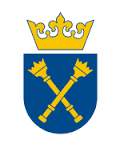 PROJEKTOWANE POSTANOWIENIA UMOWY 80.272.158.2021zawarta w Krakowie w dniu …… 2021 r. pomiędzy:Uniwersytetem Jagiellońskim z siedzibą przy ul. Gołębia 24, 31-007 Kraków, reprezentowanym przez: ………………………………….. przy kontrasygnacie finansowej Kwestora UJ,zwanym dalej Zamawiającymz jednej strony,a……………………….. z siedzibą w ……………….., kod: …………….., ul. ………….., wpisaną do ……………….. pod numerem: ……………, NIP: ………….., REGON: …………………, wysokość kapitału zakładowego …………,- PLN, reprezentowaną przez: ……………………………zwaną dalej Wykonawcą,W wyniku przeprowadzenia postępowania w trybie podstawowym bez możliwości przeprowadzenia negocjacji, na podstawie art. 275 pkt 1 ustawy z dnia 11 września 2019 r. – Prawo zamówień publicznych (t. j. Dz. U. 2021 poz. 1129 ze zm.) zawarto umowę następującej treści:§ 1Przedmiotem umowy jest odbiór (wraz z załadunkiem) i transport odpadów innych niż komunalne i biologiczne, wymienionych w Załączniku A do SWZ, zgodnie z katalogiem odpadów, który jest załącznikiem do rozporządzenia Ministra Klimatu z dnia 2 stycznia 2020 r. w sprawie katalogu odpadów (Dz. U. 2020 poz. 10) z posesji Uniwersytetu Jagiellońskiego znajdujących się na terenie Miasta Krakowa (z wyłączeniem Uniwersytetu Jagiellońskiego Collegium Medicum) oraz ich przygotowanie do ponownego użycia, recykling, inny sposób odzysku albo unieszkodliwienie zgodnie z zachowaniem wymagań ustawy z dnia 14 grudnia 2012 r. o odpadach (t. j. Dz. U. 2021 poz. 779 ze zm.) oraz ustawy z dnia 27 kwietnia 2001 r. – Prawo ochrony środowiska (t. j. Dz. U. 2020 poz. 1219 ze zm.).Szczegółowy zakres przedmiotu umowy, rodzaj odpadów wraz z ich kodami, przewidywana ilość do odbioru, przewidywana częstotliwość odbioru w okresie 12 miesięcy, zawiera załącznik A do SWZ, stanowiący załącznik nr 1 do niniejszej umowy. Wykonawca zapewnia sukcesywny odbiór (wraz z załadunkiem) i transport odpadów wskazanych w Załączniku A do SWZ oraz ich przygotowanie do ponownego użycia, recykling, inny sposób odzysku albo unieszkodliwienie. Odbiór odpadów objętych przedmiotem zamówienia będzie następował na każde zgłoszenie, dokonane za pomocą poczty elektronicznej, w zależności od zapotrzebowania.Odbiór odpadów przeznaczonych do transportu, przygotowania do ponownego użycia, recyklingu, innego sposobu odzysku albo unieszkodliwienia będzie następował w dni robocze w godzinach od 8.00 do 14.00, najpóźniej do 7 dni od dnia zgłoszenia.Odbiór ww. odpadów następował będzie z miejsc magazynowania, zlokalizowanych na terenie posesji uniwersyteckich w Krakowie (wykaz posesji, z których realizowany będzie odbiór, jak również wykaz odpadów przeznaczonych do odbioru wraz z charakterystyką zawierają odpowiednio Tabela 1 i 2).Tabela 1 - Wykaz posesji, z których będzie realizowany odbiór odpadów:Tabela 2 - Charakterystyka odpadów przeznaczonych do odbioru:Integralną częścią niniejszej umowy jest dokumentacja postępowania, w tym w szczególności SWZ wraz z załącznikami i oferta Wykonawcy z dnia …………… r.Zamawiający zobowiązuje się każdorazowo do przekazania odpadów na podstawie Karty przekazania odpadów sporządzonej za pośrednictwem indywidualnego konta w Bazie danych o produktach i opakowaniach oraz o gospodarce odpadami.Zgłoszenia reklamacji przez Zamawiającego będą następowały za pośrednictwem poczty elektronicznej Wykonawcy ………………….. .Wykonawca rozpatrzy reklamację w terminie 14 dni kalendarzowych od zgłoszenia w sposób wskazany w ust. 9. Nierozpoznanie reklamacji w tym terminie będzie uznane, jako uwzględnienie reklamacji w całości.Wykonawca nie ponosi odpowiedzialności za nieprawidłowo przygotowane do transportu przez Zamawiającego odpady, w takim przypadku przysługuje Wykonawcy prawo odmowy ich wywozu z siedziby Zamawiającego.Wykonawca zobowiązuje się, że osoby wykonujące czynności w zakresie odbioru i transportu odpadów biologicznych (medycznych i weterynaryjnych), będą zatrudnione przez Wykonawcę jako jego pracownicy w rozumieniu przepisów ustawy z dnia 26 czerwca 1974 r. – Kodeks pracy (t. j. Dz.U. 2020 poz. 1320 ze zm.), na odpowiednim do rodzaju ich pracy stanowisku, co najmniej przez okres realizacji niniejszej umowy.Każdorazowo na żądanie Zamawiającego, w terminie wskazanym przez Zamawiającego, nie krótszym niż 5 dni roboczych, Wykonawca zobowiązuje się przedłożyć: zanonimizowane, kopie umów o pracę zawarte przez Wykonawcę, bądź też kopie dokumentów potwierdzających bieżące opłacanie składek na ubezpieczenie społeczne i należnych podatków z tytułu zatrudnienia ww. pracowników wykonujących czynności, o których mowa powyżej, bądź też oświadczenie Wykonawcy o zatrudnieniu pracownika na podstawie umowy o pracę zawierające ww. informacje. Pod pojęciem zanonimizowanych dokumentów Strony rozumieją dokumenty niezawierające danych osobowych ww. pracowników w rozumieniu art. 4 pkt 1 Rozporządzenia Parlamentu Europejskiego i Rady (UE) 2016/679 z dnia 27 kwietnia 2016 r. w sprawie ochrony osób fizycznych w związku z przetwarzaniem danych osobowych i w sprawie swobodnego przepływu takich danych oraz uchylenia dyrektywy 95/46/WE (Dz. Urz. UE L 2016 Nr 119 str. 1 ze zm.), za wyjątkiem danych obejmujących imię i nazwisko pracownika, datę zawarcia umowy, rodzaj umowy o pracę zgodnie z art. 25 § 1 Kodeksu pracy, zakres jego obowiązków oraz wymiar czasu pracy tej osoby, to jest wszelkich informacji dotyczących zidentyfikowanej lub możliwej do zidentyfikowania osoby fizycznej; oświadczenie Wykonawcy lub Podwykonawcy o zatrudnieniu na podstawie umowy o pracę osób wykonujących czynności, których dotyczy wezwanie Zamawiającego. Oświadczenie to powinno zawierać w szczególności: dokładne określenie podmiotu składającego oświadczenie, datę złożenia oświadczenia, wskazanie, że objęte wezwaniem czynności wykonują osoby zatrudnione na podstawie umowy o pracę wraz ze wskazaniem liczby tych osób, imion i nazwisk tych osób, rodzaju umowy o pracę i wymiaru etatu oraz podpis osoby uprawnionej do złożenia oświadczenia w imieniu wykonawcy lub podwykonawcy; oświadczenie/oświadczenia zatrudnionych na podstawie umowy o pracę osób wykonujących czynności, których dotyczy wezwanie Zamawiającego. Oświadczenie to powinno zawierać w szczególności: dokładne określenie podmiotu składającego oświadczenie (imię i nazwisko zatrudnionego pracownika), datę złożenia oświadczenia, wskazanie przez tę osobę, że objęte wezwaniem czynności wykonuje na podstawie umowy o pracę, rodzaju umowy, datę zawarcia umowy o pracę, zakres obowiązków tej osoby jako pracownika oraz czytelny podpis osoby składającej oświadczenie; inne dokumenty, zawierające informacje niezbędne do weryfikacji zatrudnienia na podstawie umowy o pracę, w tym w szczególności:imię i nazwisko zatrudnionego pracownika, datę zawarcia umowy o pracę, rodzaj umowy o pracę i zakres obowiązków pracownika, poświadczone za zgodność z oryginałem odpowiednio przez Wykonawcę lub podwykonawcę kopie dokumentów potwierdzających opłacanie składek na ubezpieczenia społeczne i zdrowotne z tytułu zatrudnienia na podstawie umów 
o pracę (wraz z informacją o liczbie odprowadzonych składek), to jest zaświadczenie właściwego oddziału ZUS, potwierdzające opłacanie przez Wykonawcę, podwykonawcę składek na ubezpieczenia społeczne i zdrowotne 
z tytułu zatrudnienia na podstawie umów o pracę za ostatni okres rozliczeniowy lub kopie dowodu potwierdzającego zgłoszenie pracownika do ubezpieczeń, zanonimizowane w sposób zapewniający ochronę danych osobowych pracowników, zgodnie z przepisami powołanymi w ust. 13.3 powyżej. Nieprzedłożenie przez Wykonawcę powyżej wskazanych kopii dokumentów zawartych przez Wykonawcę z ww. pracownikami w terminie wskazanym przez Zamawiającego zgodnie z ust. 13, będzie traktowane jako niewypełnienie obowiązku zatrudnienia pracowników na podstawie umowy o pracę, co będzie skutkować naliczeniem kar umownych zgodnie z § 6 ust. 2.4 umowy.Zamawiający zastrzega sobie możliwość kontroli zatrudnienia ww. osób przez cały okres realizacji wykonywanych przez niego czynności, w szczególności poprzez wezwanie do okazania dokumentów potwierdzających bieżące opłacanie składek na ubezpieczenie społeczne i należnych podatków z tytułu zatrudnienia ww. osób. Kontrola może być przeprowadzona bez wcześniejszego uprzedzenia Wykonawcy.Wymogi określone w ust. 12 – 15 dotyczą również podwykonawców wykonujących wskazane wyżej czynności, przy czym w celu umożliwienia realizacji przedmiotowego wymogu Wykonawca lub podwykonawca zobowiązany jest do uzyskania od pracowników zgody na przetwarzanie danych osobowych zgodnie z przepisami Rozporządzenia Parlamentu Europejskiego i Rady (UE) 2016/679 z dnia 27 kwietnia 2016 r. w sprawie ochrony osób fizycznych w związku z przetwarzaniem danych osobowych i w sprawie swobodnego przepływu takich danych oraz uchylenia dyrektywy 95/46/WE.Wykonawca ponosi całkowitą odpowiedzialność materialną i prawną za powstałe u Zamawiającego, jak i osób trzecich, szkody spowodowane działalnością wynikłą z realizacji niniejszej umowy. Wykonawca jest zobowiązany przed dokonaniem odbioru przedmiotu umowy do naprawienia wszelkich szkód wynikających z realizacji umowy.O ile w ofercie przewidziano udział podwykonawców, zlecenie wykonania, części umowy podwykonawcom nie zmienia zobowiązań Wykonawcy wobec Zamawiającego za wykonanie tej części umowy. Wykonawca jest odpowiedzialny za działania, uchybienia i zaniedbania podwykonawców i ich pracowników w takim samym stopniu, jakby to były działania, uchybienia lub zaniedbania własne.Jeśli Wykonawca w toku postępowania o udzielenia zamówienia publicznego w wyniku, którego zawarto niniejszą umowę, powoływał się na zasoby innych podmiotów będących jego podwykonawcami, w zakresie wskazanym w art. 118 ust. 3 w zw. z art. 122 ustawy PZP, w celu wykazania spełniania warunków udziału w postępowaniu, Wykonawca jest obowiązany wykazać, że proponowany inny podwykonawca lub on samodzielnie spełnia je w stopniu nie mniejszym niż określony w SWZ.§ 2Wykonawca oświadcza, iż posiada odpowiednią wiedzę, doświadczenie, wykwalikowaną kadrę i dysponuje stosowną bazą do wykonania przedmiotu umowy oraz będzie wykonywał przedmiot umowy z należytym zachowaniem wszelkich wymogów bezpieczeństwa i zgodnie z obowiązującymi przepisami prawa. Wykonawca oświadcza, iż posiada wszelkie wymagane zezwolenia niezbędne do realizacji umowy, a w szczególności:wpis jako podmiot transportujący odpady do rejestru prowadzonego przez marszałka województwa właściwego ze względu na miejsce wykonywania działalności, o którym mowa w art. 50 ust. 1 pkt 5 lit. b) ustawy z dnia 14 grudnia 2012 r. o odpadach (t. j. Dz. U. 2021 poz. 779 ze zm.), tj. posiada nadany indywidualny numer rejestrowy;aktualną ostateczną decyzję administracyjną o zezwoleniu na zbieranie lub przetwarzanie odpadów w zakresie przygotowania do ponownego użycia, recyklingu, innego sposobu odzysku albo unieszkodliwiania odpadów wskazanych w Załączniku A do SWZ, zgodnie z przepisami ustawy z dnia 14 grudnia 2012 r. o odpadach  (t. j. Dz. U. 2021 poz. 779 ze zm.). W przypadku, gdy posiadane zezwolenie straci ważność w okresie realizacji usługi Wykonawca zobowiązuje się odpowiednio do uzyskania: nowego zezwolenia uprawniającego do wykonywania usługi przed upływem terminu ważności dotychczasowego jak również do niezwłocznego powiadomienia o tym fakcie Zamawiającego, nie później niż w ciągu 7 dni roboczych od dnia uzyskania nowego zezwolenia, poprzez dostarczenie aktualnych dokumentów pod rygorem rozwiązania umowy. Wykonawca zapewnia, iż będzie realizował usługę w sposób nieprzerwany.O ile w ofercie przewidziano udział podwykonawców, obowiązek posiadania stosownych zezwoleń w formie decyzji administracyjnej dotyczy również podwykonawców.Zapisy ust. 2 – 4 niniejszego paragrafu umowy stosuje się do zatrudnionych podwykonawców.Wykonawca oświadcza, że posiada tytuł prawny do instalacji będącej miejscem przetwarzania odpadów przez co rozumie się prawo własności, użytkowanie wieczyste, trwały zarząd, ograniczone prawo rzeczowe albo stosunek zobowiązaniowy.§ 3Umowa zostaje zawarta na okres 12 miesięcy, licząc od dnia udzielenia zamówienia tj. zawarcia umowy albo do wyczerpania wartości (kwoty) umowy, jeśli nastąpi to przed upływem terminu na jaki umowa została zawarta. W przypadku wyczerpania się ww. kwoty przed upływem 12 miesięcy, licząc od dnia jej zawarcia, umowa wygasa.§ 4Wysokość wynagrodzenia przysługującego Wykonawcy za wykonanie przedmiotu umowy ustalona została na podstawie oferty Wykonawcy.Wynagrodzenie za przedmiot umowy ustala się na maksymalną kwotę netto: ........... PLN (słownie: ...................... złotych 00/100), co po doliczeniu należnej stawki podatku VAT, daje kwotę brutto: ........... PLN (słownie : ............................................... złotych 00/100).Oferowane przez Wykonawcę ceny jednostkowe wskazane w załączniku nr 1 do niniejszej umowy, będą obowiązywać w podanej wysokości przez cały okres obowiązywania umowy.Wykonawca otrzyma wynagrodzenie za faktycznie wykonaną usługę w danym miesiącu, które zostanie wyliczone w oparciu o sporządzone ww. okresie rozliczeniowym Karty przekazania odpadów za pośrednictwem indywidualnego konta w Bazie danych o produktach i opakowaniach oraz o gospodarce odpadam, o ile Zamawiający nie zgłosi żadnych zastrzeżeń co do wykonania poszczególnej usługi. Wynagrodzenie określone w ust. 2 oraz ceny, o których mowa w ust. 3 obejmują również wszelkie koszty związane z realizacją niniejszej umowy, w tym koszty załadunku, transportu, wyładunku, koszty przetworzenia oraz należny podatek od towarów i usług VAT, naliczony według aktualnie obowiązujących przepisów.Zamawiający jest płatnikiem VAT i posiada NIP PL 675-000-22-36.Wykonawca jest płatnikiem VAT i posiada NIP ................ lub nie jest płatnikiem VAT na terytorium Rzeczypospolitej Polskiej .§ 5Wykonawca uprawniony jest do wystawienia miesięcznej faktury za faktycznie zrealizowaną usługę.Faktury winny być wystawiane raz w miesiącu dla każdej jednostki dokonującej zamówienia. Faktury będą rozliczane na podstawie iloczynu masy (ilości kilogramów) odpadów i ceny za 1 kg oraz dodanego należnego podatku od towarów i usług VAT.Podstawę do wystawienia faktury będzie stanowiły sporządzone w danym miesiącu Karty przekazania odpadów za pośrednictwem indywidualnego konta w Bazie danych o produktach i opakowaniach oraz o gospodarce odpadami, o ile Zamawiający nie zgłosi żadnych zastrzeżeń co do wykonania poszczególnej usługi. Poszczególne zlecenie na odbiór, transport i przetworzenie odpadów uważa się za wykonane w dniu wystawienia faktury przez Wykonawcę.Termin zapłaty faktury VAT za wykonanie poszczególnej usługi ustala się do 30 dni od daty doręczenia Zamawiającemu faktury wystawione na podstawie informacji zawartych w dokumentach wskazanych w ust. 3.Faktury winny być wystawiane na: Uniwersytet Jagielloński, ul. Gołębia 24, 31-007 Kraków i winny być opatrzone dopiskiem, dla jakiej jednostki zamówienie zrealizowano. Wynagrodzenie przysługujące Wykonawcy jest płatne przelewem z rachunku Zamawiającego, na konto Wykonawcy wskazane na fakturze. Miejscem płatności jest Bank Zamawiającego, a zapłata następuje w dniu zlecenia przelewu przez Zamawiającego.W przypadku wystawiania ustrukturyzowanych faktur elektronicznych w rozumieniu art. 6 ust. 1 ustawy z dnia 9 listopada 2018 r. o elektronicznym fakturowaniu w zamówieniach publicznych, koncesjach na roboty budowlane lub usługi oraz partnerstwie publiczno-prywatnym (t. j. Dz. U. 2020 poz. 1666 ze zm.) za pośrednictwem Platformy Elektronicznego Fakturowania dostępnej pod adresem: https://efaktura.gov.pl/, w polu „referencja”, Wykonawca wpisze adres e-mail wskazany w treści § 9 ust 1.1 umowy.Wykonawca zobowiązany jest do wskazania na fakturze numeru rachunku rozliczeniowego, który został ujawniony w wykazie podmiotów zarejestrowanych jako podatnicy VAT, niezarejestrowanych oraz wykreślonych i przywróconych do rejestru VAT prowadzonym przez Szefa Krajowej Administracji Skarbowej (tzw. „Biała lista” – art. 96b ust. 1 ustawy VAT).W razie braku ujawnienia bankowego rachunku rozliczeniowego Wykonawcy na „Białej liście” Zamawiający będzie uprawniony do zapłaty wynagrodzenia na rachunek wskazany w fakturze Wykonawcy przy zastosowaniu mechanizmu podzielonej płatności albo do zawiadomienia właściwego naczelnika urzędu skarbowego przy dokonywaniu pierwszej zapłaty wynagrodzenia przelewem na rachunek wskazany w tej fakturze.Zamawiający w przypadku, gdy Wykonawca jest zarejestrowany jako czynny podatnik podatku od towarów i usług Zamawiający może dokonać płatności wynagrodzenia z zastosowaniem mechanizmu podzielonej płatności, to jest w sposób wskazany w art. 108a ust. 2 ustawy z dnia 11 marca 2004 r. o podatku od towarów i usług (t. j. Dz. U. 2021 poz. 635). Postanowień zdania 1. nie stosuje się, gdy przedmiot umowy stanowi czynność zwolnioną z podatku VAT albo jest on objęty 0% stawką podatku VAT.Wykonawca potwierdza, iż ujawniony na fakturze bankowy rachunek rozliczeniowy służy mu wyłącznie dla celów rozliczeń z tytułu prowadzonej przez niego działalności gospodarczej, dla którego prowadzony jest rachunek VAT.§ 6Strony zastrzegają sobie prawo do dochodzenia kar umownych za niezgodne lub nienależyte wykonanie zobowiązań z umowy wynikających.Wykonawca, za wyjątkiem, gdy postawę naliczenia kar umownych stanowią jego zachowania niezwiązane bezpośrednio lub pośrednio z przedmiotem umowy lub jej prawidłowym wykonaniem, oraz z zastrzeżeniem ust. 7 niniejszego paragrafu, zapłaci Zamawiającemu karę umowną w poniższej wysokości w przypadku:odstąpienia od umowy z przyczyn leżących po stronie Wykonawcy niezależnych w wysokości 10% wartości brutto niewykonanego zakresu umowy,niewykonania lub nienależytego wykonania umowy, polegającego w szczególności na nie wywiezieniu odpadów w terminie wskazanym w § 1 ust. 5 umowy, w wysokości 20% wynagrodzenia brutto poszczególnego zamówienia za każdy dzień zwłoki, jednak nie mniej niż 100,00 PLN (słownie: sto złotych 00/100), za każdy dzień zwłoki albo za każde z uchybień w wykonaniu umowy, jednak nie więcej niż 20% wynagrodzenia brutto ustalonego w § 4 ust. 2 umowy,niezłożenia Zamawiającemu, w wyznaczonym przez niego terminie, aktualnych dokumentów wskazanych w § 2 ust. 2.2 niniejszej Umowy, które w trakcie jej realizacji stracą ważność, w wysokości 1% wynagrodzenia brutto przedmiotu umowy za każdy dzień zwłoki, jednak nie więcej niż 20% wynagrodzenia brutto ustalonego w § 4 ust. 2 umowy,zwłoki w przedłożeniu zanonimizowanych kopii dokumentów pracowników wykonujących czynności wskazane w § 1 ust. 13 umowy na wezwanie Zamawiającego, w wysokości 1% wynagrodzenia brutto należnego Wykonawcy za dostarczenie danego zlecenia na odbiór i transport odpadów, za każdy dzień zwłoki, licząc od dnia następnego po upływie terminu określonego w § 1 ust. 13 umowy, jednak nie więcej niż 20% wynagrodzenia brutto ustalonego w § 4 ust. 2 umowy,przy czym łączna maksymalna wysokość kar umownych ze wszystkich tytułów wskazanych powyżej nie może przekroczyć 50% wynagrodzenia brutto ustalonego w § 4 ust. 2 umowy. Przez wynagrodzenie brutto przedmiotu umowy rozumieć należy wynagrodzenie Wykonawcy brutto ustalone w § 4 ust. 2 umowy. Przez wartość brutto poszczególnego zamówienia rozumieć należy wynagrodzenie brutto przysługujące Wykonawcy za częściowe wykonanie zamówienia (tj. poszczególne zamówienie), ustalone wedle postanowień w § 4 ust. 3 i 4 z uwzględnieniem § 5 ust. 2 umowy. Zamawiający zapłaci Wykonawcy karę umowną w przydatku odstąpienia od niniejszej umowy przez Wykonawcę z przyczyn leżących wyłącznie po stronie Zamawiającego w wysokości 10% wartości brutto niewykonanego zakresu umowy.Zamawiający zastrzega sobie prawo potrącenia ewentualnych kar umownych z należnej faktury lub innych ewentualnych wierzytelności Wykonawcy wobec Zamawiającego, na co Wykonawca wyraża zgodę.Jeżeli zastrzeżona w niniejszej umowie kara umowna nie pokrywa poniesionej szkody, Strona, która poniosła szkodę może dochodzić na zasadach ogólnych odszkodowania uzupełniającego. Roszczenie o zapłatę kar umownych staje się wymagalne począwszy od dnia następnego po dniu, w którym miały miejsce okoliczności faktyczne określone w niniejszej umowie stanowiące podstawę do ich naliczenia.Zapłata kar umownych nie zwalnia Wykonawcy od obowiązku wykonania umowy. § 7Stronom przysługuje prawo odstąpienia od niniejszej umowy w przypadkach wymienionych w kodeksie cywilnym.Zamawiający może odstąpić od umowy, w części niewykonanej, w terminie nie wcześniej niż 7 dni od dnia powzięcia wiadomości o zaistnieniu okoliczności wskazanych w ust. 3 oraz nie później niż do dnia faktycznej realizacji przedmiotu umowy. W takim wypadku Wykonawca może żądać jedynie wynagrodzenia należnego mu z tytułu wykonania części umowy. Oprócz przypadków wymienionych w kodeksie cywilnym Zamawiający może odstąpić od umowy w następujących przypadkach:powzięciu wiadomości o tym, że Wykonawca na skutek swojej niewypłacalności nie wykonuje zobowiązań pieniężnych przez okres co najmniej 3 miesięcy,wystąpienia u Wykonawcy dużych trudności finansowych, w szczególności wystąpienie zajęć komorniczych lub innych zajęć uprawnionych organów o łącznej wartości przekraczającej 200 000,00 PLN (słownie: dwieście tysięcy złotych 00/100),zostanie podjęta likwidacja Wykonawcy lub rozwiązanie Wykonawcy bez przeprowadzenia likwidacji, bądź nastąpi zakończenie prowadzenia działalności gospodarczej przez Wykonawcę bądź wykreślenie Wykonawcy jako przedsiębiorcy z CEIDG albo śmierć Wykonawcy będącego osobą fizyczną,został wydany nakaz zajęcia majątku Wykonawcy,Wykonawca bez uzasadnionego powodu nie rozpocznie realizacji przedmiotu umowy,Wykonawca zaniecha realizacji przedmiotu umowy, tj. w sposób nieprzerwany nie będzie go realizować przez okres 7 dni,nieterminowej trzykrotnej realizacji usługi w stosunku do terminu określonego w załączniku nr 1 do umowy,utraty uprawnień do świadczenia usługi stanowiącej przedmiot niniejszej usługi, nie złożenia Zamawiającemu, w wyznaczonym przez niego terminie, aktualnego dokumentu wskazanego w § 2 ust. 2.2 umowy w przypadku utraty ich ważności w trakcie realizacji niniejszej umowy,gdy suma kar umownych przekroczy 15% wynagrodzenia brutto ustalonego w § 4 ust. 2 umowy,zmiany niniejszej umowy dokonano z naruszeniem art. 454 i art. 455 ustawy PZP,Wykonawca w chwili zawarcia niniejszej umowy podlegał wykluczeniu na podstawie art. 108 ustawy PZP,Trybunał Sprawiedliwości Unii Europejskiej stwierdził, w ramach procedury przewidzianej w art. 258 Traktatu o funkcjonowaniu Unii Europejskiej, że Rzeczpospolita Polska uchybiła zobowiązaniom, które ciążą na niej na mocy Traktatów, dyrektywy 2014/24/UE, z uwagi na to, że zamawiający udzielił zamówienia z naruszeniem prawa Unii Europejskiej. Ponadto w razie zaistnienia istotnej zmiany okoliczności powodującej, że wykonanie umowy nie leży w interesie publicznym, lub dalsze wykonywanie umowy może zagrozić istotnemu interesowi bezpieczeństwa państwa lub bezpieczeństwu publicznemu, czego nie można było przewidzieć w chwili zawarcia umowy, Zamawiający może odstąpić od umowy w terminie 30 dni od powzięcia wiadomości o tych okolicznościach (art. 456 ust. 1 pkt 1 ustawy PZP). Wykonawcy nie przysługuje odszkodowanie z tytułu odstąpienia przez Zamawiającego od umowy z powodu okoliczności leżących po stronie Wykonawcy albo w razie odstąpienia od umowy na podstawie ust. 3.11 – 3.13 oraz 4 niniejszego paragrafu umowy.Odstąpienie od umowy powinno nastąpić w formie pisemnej pod rygorem nieważności takiego oświadczenia i powinno zawierać uzasadnienie. Odstąpienie od umowy nie wpływa na istnienie i skuteczność roszczeń o zapłatę kar umownych.§ 8Przez okoliczności siły wyższej Strony rozumieją zdarzenie zewnętrzne o charakterze nadzwyczajnym, którego nie można było przewidzieć ani jemu zapobiec, w szczególności takie jak: pożar, powódź, epidemia choroby zagrażającej życiu lub zdrowiu ludzi, wojna, stan wojenny, stan wyjątkowy lub stan klęski żywiołowej.Jeżeli wskutek okoliczności siły wyższej Strona nie będzie mogła wykonywać swoich obowiązków umownych w całości lub w części, niezwłocznie powiadomi o tym drugą stronę. W takim przypadku Strony uzgodnią sposób i zasady dalszego wykonywania umowy, czasowo zawieszą jej realizację lub umowa zostanie rozwiązana.Bieg terminów określonych w niniejszej umowie ulega zawieszeniu przez czas trwania przeszkody spowodowanej siłą wyższą.§ 9Strony ustalają, że do bezpośrednich kontaktów w trakcie wykonywania niniejszej Umowy, mających na celu sprawną realizację zamówienia i jego bieżący nadzór oraz weryfikację i kontrolę prawidłowości, powołane zostają następujące osoby:ze Strony Zamawiającego: ………………………………. .ze strony Wykonawcy: …………………………….. .Osoby wymienione w ust. 1 nie są upoważnione do podejmowania decyzji powodujących zmianę warunków umowy, w szczególności wzrostu kosztów, zwiększenia lub zmiany zakresu przedmiotu umowy ponad uprawnienia wynikające z § 4 ust.6 umowy.§ 10Żadna ze Stron nie jest uprawniona do przeniesienia swoich praw i zobowiązań z tytułu niniejszej umowy bez uzyskania pisemnej zgody drugiej Strony, w szczególności Wykonawcy nie przysługuje prawo przenoszenia wierzytelności wynikających z niniejszej umowy bez uprzedniej pisemnej zgody Zamawiającego.Strony dopuszczają możliwość zmiany umowy po uprzednim sporządzeniu protokołu konieczności, oprócz przypadków wskazanych poniżej oraz w treści art. 455 ust. 1 pkt 2 – 4 oraz art. 455 ust. 2 ustawy PZP, poprzez podpisanie aneksu do umowy, w następujących przypadkach:zmiany terminu realizacji przedmiotu umowy, ze względu na przyczyny leżące po stronie Zamawiającego oraz inne niezawinione przez Strony przyczyny spowodowane przez siłę wyższą w rozumieniu § 8 umowy,zmiany dotychczasowej lokalizacji (miejsca położenia miejsca magazynowania odpadów – kontenera) na nową z przyczyn organizacyjnych zaistniałych u Zamawiającego,zmiany powszechnie obowiązujących przepisów prawa mających zastosowanie do usługi stanowiącej przedmiot umowy.Ponadto dopuszcza się zastąpienie dotychczasowego Wykonawcy niniejszej umowy przez inny podmiot spełniający warunki udziału w postępowaniu oraz niepodlegający wykluczeniu z postępowania na mocy art. 108 ust. 1 ustawy PZP i art. 109 ust. 1 ustawy PZP w zakresie wskazanym w dokumentach postępowania przez Zamawiającego, w razie gdy nastąpiło połączenie, podział, przekształcenie, upadłość, restrukturyzacja, nabycie dotychczasowego Wykonawcy lub nabycie jego przedsiębiorstwa przez ww. podmiot.Niezależnie od postanowień ust. 1 oraz 2, Strony umowy mogą dokonywać nieistotnych zmian umowy, nie stanowiących istotnej zmiany umowy w rozumieniu art. 454 ust. 2 ustawy PZP, poprzez zawarcie pisemnego aneksu pod rygorem nieważności.Zmiany niedotyczące postanowień umownych np. gdy z przyczyn organizacyjnych konieczna będzie zmiana danych teleadresowych określonych w umowie, gdy zmianie ulegnie numer konta bankowego jednej ze Stron, nastąpią poprzez przekazanie pisemnego oświadczenie Strony, której te zmiany dotyczą, drugiej Stronie.§ 11Wszelkie oświadczenia Stron umowy będą składane na piśmie pod rygorem nieważności listem poleconym lub za potwierdzeniem ich złożenia.Ewentualna nieważność jednego lub kilku postanowień niniejszej umowy nie wpływa na ważność umowy w całości, a w takim przypadku Strony zastępują nieważne postanowienie postanowieniem zgodnym z celem i innymi postanowieniami umowy.§ 12Żadna ze Stron nie jest uprawniona do przeniesienia swoich praw i zobowiązań z tytułu niniejszej umowy bez uzyskania pisemnej zgody drugiej Strony, w szczególności Wykonawcy nie przysługuje prawo przenoszenia wierzytelności wynikających z niniejszej umowy bez uprzedniej pisemnej zgody Zamawiającego.Wykonawca zobowiązany jest do uzyskania pisemnej zgody Zamawiającego na przeniesienie praw i obowiązków z niniejszej umowy także w przypadku zmiany formy prawnej Wykonawcy.W przypadku zaistnienia pomiędzy stronami sporu, wynikającego z umowy lub pozostającego w związku z umową, strony zobowiązują się do podjęcia próby jego rozwiązania w drodze mediacji prowadzonej przez Mediatorów Stałych Sądu Polubownego przy Prokuratorii Generalnej RP , zgodnie z Regulaminem tego Sądu, a dopiero w przypadku braku zawarcia ugody przed Mediatorem Stałym Sądu Polubownego przy Prokuratorii Generalnej RP, spór będzie poddany rozstrzygnięciu przez sąd powszechny właściwy miejscowo dla siedziby Zamawiającego.W sprawach nieuregulowanych niniejszą umową mają zastosowanie przepisy ustawy z dnia 11 września 2019 r. – Prawo zamówień publicznych (t. j. Dz. U. 2021 poz. 1129 ze zm.), ustawy z dnia 02 marca 2020 r. o szczególnych rozwiązaniach związanych z zapobieganiem, przeciwdziałaniem i zwalczaniem COVID-19, innych chorób zakaźnych oraz wywołanych nimi sytuacji kryzysowych (t. j. Dz. U. 2020 poz. 1842 ze zm.) oraz ustawy z dnia 23 kwietnia 1964 r. – Kodeks cywilny (t. j. Dz. U. 2020 poz. 1740 ze zm.).Niniejszą umowę sporządzono w dwóch (2) jednobrzmiących egzemplarzach po jednym (1) egzemplarzu dla każdej ze Stron, z zastrzeżeniem ust. 6.Strony zgodnie oświadczają, że w przypadku zawarcia niniejszej umowy w formie elektronicznej za pomocą kwalifikowanego podpisu elektronicznego powstały w ten sposób dokument elektroniczny stanowi poświadczenie, iż Strony zgodnie złożyły oświadczenia woli w nim zawarte, zaś datą zawarcia jest dzień złożenia ostatniego (późniejszego) oświadczenia woli o jej zawarciu przez umocowanych przedstawicieli każdej ze Stron.Zamawiający:					     	Wykonawca:……………………………..			                      	……………………………  Załączniki:Załącznik nr 1 do umowy – Wykaz odpadów.UNIWERSYTET JAGIELLOŃSKIDZIAŁ ZAMÓWIEŃ PUBLICZNYCH ul. Straszewskiego 25/2, 31-113 Krakówtel. +48 12-663-39-03e-mail: bzp@uj.edu.pl   www.przetargi.uj.edu.pl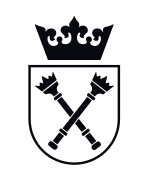 Lp.Adres1Bobrzyńskiego 14, 30-348 Kraków2Czerwone Maki 98, 30-392 Kraków3Gołębia 11, 31-007 Kraków4Gołębia 24, 31-007 Kraków5Gronostajowa 2, 30-387 Kraków6Gronostajowa 3, 30-387 Kraków7Gronostajowa 3a, 30-387 Kraków8Gronostajowa 5, 30-387 Kraków9Gronostajowa 7, 30-387 Kraków10Gronostajowa 7A, 30-387 Kraków11Gronostajowa 9, 30-387 Kraków12Ingardena 6, 30-060 Kraków13Jagiellońska 15, 31-010 Kraków14Kopernika 27, 31-501 Kraków15Łojasiewicza 11, 30-348 Kraków16Al. Mickiewicza 22, 30-059 Kraków17Żółkiewskiego 27, 31-539 KrakówLp.Kod odpaduRodzaj odpaduCharakterystyka106 04 04*Odpady zawierające rtęćOznaczane symbolem R np. rtęć metaliczna z aparatury nieużytecznej, rozbitych termometrów, sole rtęci- chlorek rtęci, azotan rtęci, siarczan rtęci, rodanek rtęci215 01 10*Opakowania zawierające pozostałości substancji niebezpiecznych lub nimi zanieczyszczoneOpakowania po odczynnikach chemicznych, szkło laboratoryjne, igły, strzykawki itp.315 02 02*Sorbenty, materiały filtracyjne (w tym filtry olejowe nieujęte w innych grupach), tkaniny do wycierania (np. szmaty, ścierki) i ubrania ochronne zanieczyszczone substancjami niebezpiecznymi (np. PCB)Różne materiały zanieczyszczone substancjami chemicznymi416 05 06*Chemikalia laboratoryjne 
i analityczne (np. odczynniki chemiczne) zawierające substancje niebezpieczne, w tym mieszaniny chemikaliów laboratoryjnych 
i analitycznych1) Odpady ciekłe bez fluorowców (oznaczane symbolem O) np. toluen, octan etylu, eter di etylowy, metanol, etanol, aceton, tetrahydrofuran, cykloheksan, dimetylosulfotlenek, izopropanol, n-heksan, ketony, inne alkohole, ksyleny, produkty syntez nie zawierające fluorowców (bardzo często są to mieszaniny tych rozpuszczalników);2) Odpady ciekłe organiczne z fluorowcami (oznaczane symbolem F) np. chloroform, dichlorometan, chlorobenzen, chloroaniliny, dichlorofenol, kwas 2,4-dichlorofenoksyoctowy, 4-chlorofenol, kwas trójchlorooctowy, produkty syntez zawierające fluorowce (często mieszaniny);3) Odpady niepalne stałe (oznaczane symbolem Ns) np. sole metali (chlorek cynku, chlorek cyny, chlorek żelaza, siarczan litu, azotan potasu,, azotan żelaza, pirosiarczan potasu), tlenki metali, jonowymieniacz do systemu oczyszczania wody, silikażele, katalizatory;4) Odpady palne stałe (oznaczane symbolem Ps) np. stałe kwasy organiczne, żywice epoksydowe, bibuła filtracyjna, wata, sączki, celuloza, ręczniki papierowe, pakuły przesączone ropopochodnymi;5) Odpady niepalne ciekłe (oznaczane symbolem Nc) np. roztwory buforowe, roztwory soli metali grup I-V układu okresowego, wodne odpady poreakcyjne;6) Odpady soli nieorganicznych (oznaczane symbolem SpH 6-8) np. zneutralizowane mieszaniny myjące: wodorotlenku potasu, kwasu solnego, bezwodniki kwasów nieorganicznych, nadtlenki nieorganiczne, wodorotlenki nieorganiczne;7) Odpady soli- cyjanki (oznaczane symbolem SCN) np. rodanek żelaza, rodanek amonu, rodanek potasu, izotiocyjanian fluoresceiny8) Odpady toksyczne (oznaczone symbolem Cr) np. związki chromu(VI) i z grupy chromowców (dichromian potasu, tlenek chromu) roztwory i sole metali ciężkich (azotan kadmu, siarczan kadmu, siarczan miedzi, azotan kobaltu, siarczan kobaltu);9) Odpady bardzo toksyczne niepalne (oznaczone symbolem TN) np. Medicarine (preparat do dezynfekcji), kwas fluorowodorowy, azotan ołowiu, chlorek baru, tetrachlorek węgla;10) Odpady bardzo toksyczne palne (oznaczone symbolem TP) np. borowodorek sodowy, fenol, formaldehyd, 4-nitroanilina;11) Odpady nieznanego pochodzenia (oznaczone jako NN) - chemikalia, które nie mogą być zidentyfikowane;516 05 07*Zużyte nieorganiczne chemikalia zawierające substancje niebezpieczne (np. przeterminowane odczynniki chemiczne)Wyłącznie nieorganiczne616 05 08*Zużyte organiczne chemikalia zawierające substancje niebezpieczne (np. przeterminowane odczynniki chemiczne)Wyłącznie organiczne716 05 09Zużyte chemikalia inne niż wymienione w 16 05 06, 16 05 07 lub 16 05 08)Chemikalia inne niż niebezpieczneNazwa ......................................................................Adres ......................................................................Lp.Adres1Bobrzyńskiego 14, 30-348 Kraków2Czerwone Maki 98, 30-392 Kraków3Gołębia 11. 31-007 Kraków4Gołębia 24, 31-007 Kraków5Gronostajowa 2, 30-387 Kraków6Gronostajowa 3, 30-387 Kraków7Gronostajowa 3a, 30-387 Kraków8Gronostajowa 5, 30-387 Kraków9Gronostajowa 7, 30-387 Kraków10Gronostajowa 7A, 30-387 Kraków11Gronostajowa 9, 30-387 Kraków12Ingardena 6, 30-060 Kraków13Jagiellońska 15, 31-010 Kraków14Kopernika 27, 31-501 Kraków15Łojasiewicza 11, 30-348 Kraków16Al. Mickiewicza 22, 30-059 Kraków17Żółkiewskiego 27, 31-539 KrakówLp.Kod odpaduRodzaj odpaduCharakterystyka106 04 04*Odpady zawierające rtęćOznaczane symbolem R np. rtęć metaliczna z aparatury nieużytecznej, rozbitych termometrów, sole rtęci- chlorek rtęci, azotan rtęci, siarczan rtęci, rodanek rtęci215 01 10*Opakowania zawierające pozostałości substancji niebezpiecznych lub nimi zanieczyszczoneOpakowania po odczynnikach chemicznych, szkło laboratoryjne, igły, strzykawki itp.315 02 02*Sorbenty, materiały filtracyjne (w tym filtry olejowe nieujęte w innych grupach), tkaniny do wycierania (np. szmaty, ścierki) i ubrania ochronne zanieczyszczone substancjami niebezpiecznymi (np. PCB)Różne materiały zanieczyszczone substancjami chemicznymi416 05 06*Chemikalia laboratoryjne 
i analityczne (np. odczynniki chemiczne) zawierające substancje niebezpieczne, w tym mieszaniny chemikaliów laboratoryjnych 
i analitycznych1) Odpady ciekłe bez fluorowców (oznaczane symbolem O) np. toluen, octan etylu, eter di etylowy, metanol, etanol, aceton, tetrahydrofuran, cykloheksan, dimetylosulfotlenek, izopropanol, n-heksan, ketony, inne alkohole, ksyleny, produkty syntez nie zawierające fluorowców (bardzo często są to mieszaniny tych rozpuszczalników);2) Odpady ciekłe organiczne z fluorowcami (oznaczane symbolem F) np. chloroform, dichlorometan, chlorobenzen, chloroaniliny, dichlorofenol, kwas 2,4-dichlorofenoksyoctowy, 4-chlorofenol, kwas trójchlorooctowy, produkty syntez zawierające fluorowce (często mieszaniny);3) Odpady niepalne stałe (oznaczane symbolem Ns) np. sole metali (chlorek cynku, chlorek cyny, chlorek żelaza, siarczan litu, azotan potasu,, azotan żelaza, pirosiarczan potasu), tlenki metali, jonowymieniacz do systemu oczyszczania wody, silikażele, katalizatory;4) Odpady palne stałe (oznaczane symbolem Ps) np. stałe kwasy organiczne, żywice epoksydowe, bibuła filtracyjna, wata, sączki, celuloza, ręczniki papierowe, pakuły przesączone ropopochodnymi;5) Odpady niepalne ciekłe (oznaczane symbolem Nc) np. roztwory buforowe, roztwory soli metali grup I-V układu okresowego, wodne odpady poreakcyjne;6) Odpady soli nieorganicznych (oznaczane symbolem SpH 6-8) np. zneutralizowane mieszaniny myjące: wodorotlenku potasu, kwasu solnego, bezwodniki kwasów nieorganicznych, nadtlenki nieorganiczne, wodorotlenki nieorganiczne;7) Odpady soli- cyjanki (oznaczane symbolem SCN) np. rodanek żelaza, rodanek amonu, rodanek potasu, izotiocyjanian fluoresceiny8) Odpady toksyczne (oznaczone symbolem Cr) np. związki chromu(VI) i z grupy chromowców (dichromian potasu, tlenek chromu) roztwory i sole metali ciężkich (azotan kadmu, siarczan kadmu, siarczan miedzi, azotan kobaltu, siarczan kobaltu);9) Odpady bardzo toksyczne niepalne (oznaczone symbolem TN) np. Medicarine (preparat do dezynfekcji), kwas fluorowodorowy, azotan ołowiu, chlorek baru, tetrachlorek węgla;10) Odpady bardzo toksyczne palne (oznaczone symbolem TP) np. borowodorek sodowy, fenol, formaldehyd, 4-nitroanilina;11) Odpady nieznanego pochodzenia (oznaczone jako NN)- chemikalia, które nie mogą być zidentyfikowane;516 05 07*Zużyte nieorganiczne chemikalia zawierające substancje niebezpieczne (np. przeterminowane odczynniki chemiczne)Wyłącznie nieorganiczne616 05 08*Zużyte organiczne chemikalia zawierające substancje niebezpieczne (np. przeterminowane odczynniki chemiczne)Wyłącznie organiczne716 05 09Zużyte chemikalia inne niż wymienione w 16 05 06, 16 05 07 lub 16 05 08)Chemikalia inne niż niebezpieczne